СОДЕРЖАНИЕВЕДЕНИЕКультура – важнейший ресурс развития государства. Доступные широким слоям культурные ценности, их характер и разнообразие являются основным индикатором качества жизни в стране. Создавая населению условия для участия в культурной жизни, побуждая его к активной культурной деятельности, государство не только повышает культурный уровень граждан, но и в целом генерирует высокий уровень человеческого потенциала общества. Универсальность воздействия культуры на человеческую личность проявляется в том, что культура, создавая систему ценностей общественного сознания, не ограничивается влиянием исключительно на гуманитарную сферу, она оказывает формирующее воздействие на ход экономических преобразований, а также совершенствует качественные характеристики общественного устройства. Культура оказывает серьезное влияние и на производственную деятельность человека, и на его жизненное мировоззрение, и на характер его жизненных влечений, и на стиль его жизни в целом. Вне культуры невозможно обеспечить более высокое качество общества, его способность к гражданскому единству, к определению и достижению общих целей развития. В равной степени невозможно утверждение общенациональной идеологии развития без формирования нравственной, ответственной, самостоятельно мыслящей, творческой личности.Культурные блага, обладая как индивидуальной, так и общественной полезностью, играют важную роль в поддержании уровня благосостояния населения и обеспечении социальной справедливости. Государственная культурная политика основывается на признании огромного воспитательного и просветительского потенциала культуры и необходимости его максимального использования в процессе формирования личности.В центре сферы культуры – человек как высшая общественная ценность. Отдых, досуг, развлечения наряду с трудовой деятельностью являются неотъемлемыми составляющими жизнедеятельности человека. Его потребности, интересы определяют содержание культурной деятельности. В то же время учреждения культуры всех форм собственности, призванные не только организовывать содержательный отдых граждан для восстановления и укрепления их эмоционального состояния, но и распространять, формировать культуру, стимулировать людей к коллективным социокультурным формам деятельности, сотрудничеству, предупреждать возможные противоречия, обеспечивать рост и удовлетворение их культурных потребностей.Это приводит к необходимости создания высокого качества обслуживания населения учреждениями культуры. Под качеством услуги понимается степень соответствия полезных свойств услуги потребностям и предпочтениям потребителей, включающая в себя: доступность, своевременность, полноту предоставления в соответствии с требованиями, результативность и эффективность предоставления услуги. Следовательно, в общем виде качественное обслуживание населения учреждениями культуры должно удовлетворять следующим условиям:• иметь чётко сформулированное назначение; осуществляться и предоставляться в соответствии современными методологиями и технологиями; основываться на уважении личности каждого потребителя;• подвергаться постоянному анализу и мониторингу, в особенности с использованием независимых экспертов;• предоставляться достаточно гибко;• оказывать положительное влияние на социально-экономическое положение и поведение потребителей;• не вызывать недовольства со стороны потребителей.Региональная культурная политика основывается на законодательстве Российской Федерации и субъекта Российской Федерации в сфере культуры. Важнейшей ее частью являются выполнение обязанностей государства в сфере культуры, обеспечение прав и гарантий населения в этой сфере. Формирование и осуществление осмысленной культурной деятельности является одной из важных задач государства, во многом определяющих его жизнеспособность и место в цивилизованном мире. Органы государственной власти должны, с одной стороны, формировать культурную жизнь общества в целом, с другой стороны - согласовывать культурные потребности и интересы различных слоев общества, территориальных, национальных и других общностей. Поэтому естественно, что органы государственной власти субъектов должны наладить четкую обратную связь с населением для формирования государственной политики в сфере культуры с учетом интересов граждан. В своей работе с целью получения оценок по основным направлениям деятельности органов государственной власти, отдельных сфер жизнедеятельности многие из них используют результаты социологических исследований. И от того, насколько успешно удается определить основные потребности населения и реализовать его чаяния, зависит, как оценивает власть общественность. I.ТЕХНИЧЕСКОЕ ЗАДАНИЕна проведение научного исследования по теме:«Обобщение и анализ информации для проведения Общественным советом при управлении культуры правительства Еврейской автономной области независимой оценки качества условий оказания услуг учреждениями культуры в 2020 году»1. Общие сведенияПредмет соглашения: проведение обобщения и анализа информации о качестве условий оказания услуг организациями, оказывающими услуги в сфере культуры, расположенными на территории Еврейской автономной области, для проведения Общественным советом при управлении культуры правительства Еврейской автономной области независимой оценки качества в 2020 году (далее – услуга) в соответствии с требованиями Федерального закона от 21 июля 2014 года № 256-ФЗ «О внесении изменений в отдельные законодательные акты Российской Федерации по вопросам проведения независимой оценки качества оказания услуг организациями в сфере культуры, социального обслуживания, охраны здоровья и образования».Заказчик услуги: управление культуры правительства Еврейской автономной области.Место оказания услуги: г. Биробиджан.Срок оказания услуги: с момента заключения договора до «30» ноября 2020 года.2. Цель исследования – проведение независимой оценки качества условий оказания услуг организациями культуры.3. Задачи:- обобщение и анализ информации о качестве условий оказания услуг учреждениями культуры области;- оценка удовлетворенности получателей услуг учреждений культуры области в соответствии с перечнем показателей, характеризующих общие критерии оценки качества оказания услуг оцениваемыми организациями, утвержденные приказом Министерства культуры Российской Федерации от 27.04.2018 № 599 «Об утверждении показателей, характеризующих общие критерии оценки качества условий оказания услуг организациями культуры»;- подготовка отчета по результатам сводной информации о качестве условий оказания услуг учреждениями культуры области.Объектом оценки являются 21 учреждение, оказывающих услуги в сфере культуры, расположенных на территории Еврейской автономной области, в отношении которых Общественным советом при управлении культуры правительства Еврейской автономной области проводится независимая оценка качества условий оказания услуг в 2020 году. 4. Требования к оказываемой услуге4.1. Оценка качества выполняется в соответствии с требованиями Федерального закона от 21 июля 2014 года № 256-ФЗ «О внесении изменений в отдельные законодательные акты Российской Федерации по вопросам проведения независимой оценки качества оказания услуг организациями в сфере культуры, социального обслуживания, охраны здоровья и образования».4.2. Требования к используемым критериям оценки качестваПри предоставлении услуги используется перечень показателей, характеризующих общие критерии оценки качества оказания услуг оцениваемыми организациями, утвержденные приказом Министерства культуры Российской Федерации от 27.04.2018 № 599 «Об утверждении показателей, характеризующих общие критерии оценки качества условий оказания услуг организациями культуры».4.3. Требования к используемой информацииДля оценки качества используются:1) нормативные правовые акты, устанавливающие значения рассматриваемых параметров деятельности организаций;2) результаты опроса (интервью, анкетирование и т.д.).Все информационные источники, используемые для оценки, должны быть открытыми, а также предусматривать возможность уточнения и (или) проверки представляемых данных (ведомственной статистики, базы данных, мнения обучающихся, учителей и родителей (законных представителей) и т.п.).4.4. Требования к методике проведения оценки качества4.4.1. Оценка качества оказания услуг оцениваемыми организациями должна выполняться с использованием инструментария, включающего:- методику анализа информации, в том числе - описание структуры базы данных, содержащей собранную информацию, алгоритмы, информационные технологии обработки информации (при необходимости);- порядок формирования рейтингов организаций.4.4.2. Совокупность инструментария по сбору информации должна позволить получить объективную информацию о качестве оказания услуг оцениваемыми организациями для формирования предложений об улучшении качества деятельности оцениваемых организаций, проектов их рейтингов.4.4.3. Оценка содержания и формы представления информации о деятельности организаций, размещаемой на официальных сайтах оцениваемых организаций, выполняется в соответствии с требованиями, установленными приказом Министерства культуры РФ от 20 февраля 2015 г. № 277.4.5. Требования к результатам оценки качества Результаты оценки качества оказания услуг оцениваемыми организациями должны обеспечить информационную потребность различных групп пользователей для решения актуальных профессиональных и личных задач, в том числе:получатели услуги:для обеспечения дополнительной информацией о качестве работы организаций культуры, в том числе путем формирования рейтингов деятельности организаций культуры;в целях реализации права выбора конкретной организации культуры для получения услуги;организации культуры:определение результативности деятельности организации культуры и принятие своевременных мер по повышению эффективности или по оптимизации ее деятельности;своевременное выявление негативных факторов, влияющих на качество предоставления услуги в сфере культуры, и устранение их причин путем реализации планов мероприятий;3) органы исполнительной власти, органы местного самоуправления:при принятии управленческих решений, в том числе при кадровых перестановках, разработке программ по развитию в сфере культуры, проведении конкурсного отбора лучших организаций культуры, при распределении грантов, а также осуществлении стимулирования руководителей и работников организаций культуры и т.д.Перечень оцениваемых учреждений, в отношении которых Общественным советом при управлении культуры правительства Еврейской автономной области проводится независимая оценка качества оказания услуг в 2020 годуII ОТЧЕТ О ВЫПОЛНЕНИИ ТЕХНИЧЕСКОГО ЗАДАНИЯ2.1 Общие требования к проведению социологического исследования:Социологическое исследование на тему: «Независимая оценка качества условий оказания услуг учреждениями культуры Еврейской автономной области» проведено в соответствии с в соответствии с критериями и показателями оценки, установленными Федеральным законом от 21.07.2014 № 256-ФЗ «О внесении изменений в отдельные законодательные акты Российской Федерации по вопросам проведения независимой оценки качества оказания услуг организациями в сфере культуры, социального обслуживания, охраны здоровья и образования» и Приказом Министерства культуры Российской Федерации от 27 апреля 2018 г. № 599 «Об утверждении показателей, характеризующих общие критерии оценки качества условий оказания услуг организациями культуры»; Оценка содержания и формы представления информации о деятельности организаций, размещаемой на официальных сайтах оцениваемых организаций, выполнялась в соответствии с требованиями, установленными приказом Министерства культуры РФ от 20 февраля 2015 г. № 277Согласно статье 1 указанного Федерального закона, независимая оценка качества условий оказания услуг учреждениями культуры предусматривает оценку условий оказания услуг по таким общим критериям, как открытость и доступность информации об организации культуры; комфортность условий предоставления услуг; доброжелательность, вежливость работников организаций культуры; удовлетворенность условиями оказания услуг, а также доступность услуг для инвалидов. Независимая оценка качества условий оказания услуг учреждениями культуры, осуществляющими создание, исполнение, показ и интерпретацию произведений литературы и искусства, предусматривает оценку условий оказания услуг по таким общим критериям, как открытость и доступность информации об учреждениях культуры, а также доступность услуг для инвалидов. Обработка данных исследования осуществляется исключительно для статистических целей при условии обязательного обезличивания персональных данных, полученных от каждого опрошенного. Персональные данные – любая информация, относящаяся к определенному или определяемому на основании такой информации физическому лицу (субъекту персональных данных), в том числе его фамилия, имя, отчество, год, месяц, дата и место рождения, социальное, имущественное положение, образование, профессия, доходы, другая информация (Федеральный закон от 27.07.2006 № 152-ФЗ «О персональных данных» статья 3 часть 1). Обезличивание персональных данных – действия, в результате которых невозможно определить принадлежность персональных данных конкретному субъекту персональных данных (Федеральный закон от 27.07.2006 № 152-ФЗ «О персональных данных» статья 3 часть 8). Работниками, получающими доступ к персональным данным в ходе сбора и уточнения информации, должна обеспечиваться конфиденциальность таких данных. Лица, виновные в нарушении требований Федерального закона от 27.07.2006 № 152-ФЗ «О персональных данных» несут гражданскую, уголовную, административную, дисциплинарную и иную предусмотренную законодательством Российской Федерации ответственность.Количество организаций культуры Еврейской автономной области для проведения независимой оценки качества условий оказания услуг: 21 учреждение (см.выше)3. Задачи:1.Обобщение и анализ информации о качестве условий оказания услуг учреждениями культуры области;2.Оценка удовлетворенности получателей услуг учреждениями культуры области в соответствии с перечнем показателей, характеризующих общие критерии оценки качества оказания услуг оцениваемыми организациями, утвержденные приказом Министерства культуры Российской Федерации от 27.04.2018 № 599 «Об утверждении показателей, характеризующих общие критерии оценки качества условий оказания услуг организациями культуры»;3.Подготовка отчета по результатам сводной информации о качестве условий оказания услуг учреждениями культуры области.Для решения первой задачи исследования – обобщение и анализ информации о качестве условий оказания услуг учреждениями культуры области – проведен анализ оценок респондентов деятельности учреждений культуры Еврейской автономной области в соответствии с критериями и показателями оценки, установленными Законом Российской Федерации № 3612- I «Основы законодательства Российской Федерации о культуре» от 09.10.1992 г. в редакции от 05.12.2017 г. (статья 36.1. «Независимая оценка качества условий оказания услуг организациями культуры») и Приказом Министерства культуры Российской Федерации от 27 апреля 2018 г. № 599 «Об утверждении показателей, характеризующих общие критерии оценки качества условий оказания услуг организациями культуры». Для решения второй задачи исследования, а именно оценки удовлетворенности получателями услуг учреждений культуры Еврейской автономной области, обработаны и обобщены собранные данные. Для решения третей задачи исследования полученные данные проанализированы, подготовлен отчет, даны рекомендации учреждениям культуры Еврейской автономной области, направленные на повышение качества их деятельности. СТР.51Результат исследования: аналитическая информация со сформированным рейтингом качества работы учреждений культуры, указанных в Перечне учреждений культуры Еврейской автономной области, подлежащих проведению независимой оценки качества условий оказания услуг.Целевые группы: граждане различных возрастных и социальных групп – получатели услуг в учреждениях культуры.Методика и инструментарий исследования. В задачу проведения независимой оценки входило получение количественной информации; независимая оценка как исследование включала в себя совокупность методов социологического исследования и пакет разработанных инструментов, которые позволили получить содержательную и объективную информацию: -анализ нормативных правовых актов, регулирующих деятельность учреждений культуры Еврейской автономной области;- анализ опроса (анкетирование) граждан, получателей услуг;Объем выборки 573 респондента.Основные понятия, используемые при проведении НОКУОУ учреждениями культуры: Анкета – опросный лист, заполняемый респондентом (либо сотрудником организации-оператора на основании ответов респондента) по разработанным правилам. Независимая оценка качества – оценочная процедура, которая направлена на получение сведений о деятельности организаций, оказывающих социальные услуги, о получении информации о таких параметрах, как: - открытость и доступность информации об организации; - комфортность условий предоставления услуг; - доступность услуг для инвалидов; - доброжелательность, вежливость работников организаций; - удовлетворенность условиями оказания услуг; Объем выборки – число единиц наблюдения, составляющее выборочную совокупность Объект социологического исследования – явление или процесс, на которое направлено социологическое исследованиеРеспонденты – лица, принявшие участие в анкетировании.Цель социального исследования – это ожидаемый конечный результат (решение проблемы), который можно достигнуть только с помощью проведения исследованияГеография проведения: г.Биробиджан, Смидовичский район, Облученский район, Октябрьский районЭтапы исследованияКодирование и обработка данных. Анализ данных. Подготовка отчета. Оценка осуществлялась в период с 1 ноября 2020 года по 30 ноября 2020 года.2.2 Нормативно-правовая и методологическая база исследованияСбор, обобщение и анализ информации о качестве условий оказания услуг учреждениями культуры проводились в соответствии с нормативно правовыми актами и осуществлялись по следующему направлению: 1) оценки потребителями услуг, оказываемых организациями в сфере культуры: доступности информации, наличия комфортных условий и доступности для инвалидов;2) оценки удовлетворенности граждан условиями оказания услуг (анкетирование). Первое направление данного исследования опирается на нормативно правовую базу изложенную в Приказе Минтруда России от 31 мая 2018 г. № 344н «Об утверждении Единого порядка расчета показателей, характеризующих общие критерии оценки качества условий оказания услуг учреждениями в сфере культуры, охраны здоровья, образования, социального обслуживания и федеральными учреждениями медико-социальной экспертизы» далее «Единый порядок оценки» и связанных с ним нормативно правовых документов. Состав и содержание экспертных оценок в соответствии с Единым порядком оценки изложены в методическом документе Минтруда России от 27.05.2019 г. «Примеры расчета показателей, характеризующих общие критерии оценки качества условий оказания услуг организациями в сфере культуры, охраны здоровья, образования, социального обслуживания и федеральными учреждениями медико-социальной экспертизы». Материалы этого документа являются наиболее актуальными и были взяты для составления экспертных оценок. Состав экспертных оценок. Результаты изучения условий оказания услуг учреждениями в сфере культуры, включают: 1. изучение наличия общей информации на стендах организаций; 2. изучение наличия общей информации об учреждениях культуры на официальных сайтах организаций; 3. наличие и функционирование дистанционных способов обратной связи и взаимодействия с получателями услуг; 4. обеспечение комфортных условий предоставления услуг; 5. обеспечение доступности для инвалидов:  оборудование помещений организации и прилегающей к ней территории с учетом доступности для инвалидов;  обеспечение в организации условий доступности, позволяющих инвалидам получать услуги наравне с другими. Второе направление исследования, связанное с изучением мнений получателей услуг в целях установления удовлетворенности граждан условиями оказания услуг, основывается на анкетировании получателей услуг в соответствии с требованиями, заложенными в Приказе Министерства труда и социальной защиты Российской Федерации от 31 мая 2018 г. № 344н «Об утверждении Единого порядка расчета показателей…» и Приказе Минкульта России от 27 апреля 2018 г. № 599 в части расчета значений показателей, характеризующих общие критерии оценки качества условий оказания услуг учреждениями культуры (далее – показатели). Показатели для оценки удовлетворенности: Независимая оценка качества в отношении учреждений проводится по следующим критериям оценки качества условий оказания услуг, установленным Федеральным законом № 392-ФЗ «О внесении изменений в отдельные законодательные акты Российской Федерации по вопросам совершенствования проведения независимой оценки качества условий оказания услуг организациями в сфере культуры, охраны здоровья, образования, социального обслуживания и федеральными учреждениями медико-социальной экспертизы» (далее – Федеральный закон № 392-ФЗ): -открытость и доступность информации об учреждении культуры; -комфортность условий предоставления услуг; - доступность услуг для инвалидов; -доброжелательность, вежливость работников учреждений культуры; - удовлетворённость условиями оказания услуг. Оценки, представленные в данном отчете, опирались на принципы и подходы, определенные «Единым порядком расчета показателей, характеризующих общие критерии оценки качества условий оказания услуг учреждениями в сфере культуры, охраны здоровья, образования, социального обслуживания и федеральными учреждениями медико-социальной экспертизы», документами, разъясняющими Единый порядок, утвержденными приказами Минтруда. А также профильным Приказом №599 от 27.04.2018 Минкультуры России. III. РЕЗУЛЬТАТЫ ИССЛЕДОВАНИЯ3.1. ОБЩИЙ АНАЛИЗ УСЛОВИЙ ОКАЗАНИЯ УСЛУГ УЧРЕЖДЕНИЯМИ
 КУЛЬТУРЫ ЕВРЕЙСКОЙ АВТОНОМНОЙ ОБЛАСТИТаблица 1 Выборка количественного опросаПо итогам опроса консолидированы 573 анкеты. Для каждого учреждения максимальное значение Показателя оценки качества составляет 100 баллов. Итоговые результаты представлены в Таблице № 2. В последующих таблицах представлены подробные результаты по показателям оценки.3.2. ПЕРЕЧЕНЬ КРИТЕРИЕВ И ПОКАЗАТЕЛЕЙ НОКДля каждого учреждения рассчитываются пять критериев:Критерий «Открытость и доступность информации об учреждении культуры»;Критерий «Комфортность условий предоставления услуг»;Критерий «Доступность услуг для инвалидов»; Критерий «Доброжелательность, вежливость работников учреждения»;Критерий «Удовлетворенность условиями оказания услуг».Расчет показателей, характеризующих общие критерии оценки качества условий оказания услуг организациями в сфере культуры, охраны здоровья, образования, социального обслуживания производился в соответствии с рекомендациями, изложенными в Приказе Министерства труда и социальной защиты Российской Федерации от 31 мая 2018 года N 344н:Значения показателей, характеризующих общие критерии оценки качества условий оказания услуг организациями в сфере культуры, охраны здоровья, образования, социального обслуживания (далее соответственно – показатели оценки качества, организации социальной сферы) рассчитывается в баллах. Максимально возможное значение каждого показателя оценки качества составляет 100 баллов.1. Расчет показателей, характеризующих критерий оценки качества «Открытость и доступность информации об организации социальной сферы»:а) значение показателя оценки качества «Соответствие информации о деятельности организации социальной сферы, размещенной на общедоступных информационных ресурсах, ее содержанию и порядку (форме), установленным законодательными и иными нормативными правовыми актами Российской Федерации: на информационных стендах в помещении организации социальной сферы; на официальном сайте организации социальной сферы в сети «Интернет» (Пинф) определяется по формуле:гдеИстенд - количество информации, размещенной на информационных стендах в помещении организации;Исайт - количество информации, размещенной на официальном сайте организации социальной сферы в сети "Интернет» (далее – официальный сайт организации);Инорм - количество информации, размещение которой на общедоступных информационных ресурсах установлено законодательными и иными нормативными правовыми актами Российской Федерации;б) значение показателя оценки качества «Наличие на официальном сайте организации социальной сферы информации о дистанционных способах обратной связи и взаимодействия с получателями услуг и их функционирование: абонентский номер телефона; адрес электронной почты; электронные сервисы (подачи электронного обращения (жалобы, предложения), получения консультации по оказываемым услугам и иные); раздела официального сайта «Часто задаваемые вопросы»; технической возможности выражения получателем услуг мнения о качестве условий оказания услуг организацией социальной сферы (наличие анкеты для опроса граждан или гиперссылки на нее)» (Пдист) определяется по формуле:Пдист = Тдист × Сдист,				(1.2)где:Тдист – количество баллов за каждый дистанционный способ взаимодействия с получателями услуг (по 30 баллов за каждый способ); Сдист – количество функционирующих дистанционных способов взаимодействия с получателями услуг, информация о которых размещена на официальном сайте организации социальной сферы.При наличии и функционировании более трех дистанционных способов взаимодействия с получателями услуг показатель оценки качества (Пдист) принимает значение 100 баллов;в) значение показателя оценки качества «Доля получателей услуг, удовлетворенных открытостью, полнотой и доступностью информации о деятельности организации социальной сферы, размещенной на информационных стендах в помещении организации социальной сферы, на официальном сайте организации социальной сферы» (Поткруд), определяется по формуле:гдеУстенд – число получателей услуг, удовлетворенных открытостью, полнотой и доступностью информации, размещенной на информационных стендах в помещении организации социальной сферы;Усайт – число получателей услуг, удовлетворенных открытостью, полнотой и доступностью информации, размещенной на официальном сайте организации;Чобщ – общее число опрошенных получателей услуг.2. Расчет показателей, характеризующих критерий оценки качества «Комфортность условий предоставления услуг, в том числе время ожидания предоставления услуг»: а) значение показателя оценки качества «Обеспечение в организации социальной сферы комфортных условий предоставления услуг: наличие комфортной зоны отдыха (ожидания), оборудованной соответствующей мебелью; наличие и понятность навигации в помещении организации социальной сферы; наличие и доступность питьевой воды в помещении организации; наличие и доступность санитарно-гигиенических помещений в организации; удовлетворительное санитарное состояние помещений организации социальной сферы; транспортная доступность организации социальной сферы (наличие общественного транспорта, парковки); доступность записи на получение услуги (по телефону, на официальном сайте организации социальной сферы, посредством Единого портала государственных и муниципальных услуг, при личном посещении в регистратуре или у специалиста организации социальной сферы и др.); иные условия) (Пкомф.усл) определяется по формуле:Пкомф.усл = Ткомф×Скомф,					(2.1)где: Ткомф– количество баллов за каждое комфортное условие предоставления услуг (по 20 баллов за каждое комфортное условие);Скомф – количество комфортных условий предоставления услуг.При наличии пяти и более комфортных условий предоставления услуг показатель оценки качества (Пкомф.усл) принимает значение 100 баллов;б) значение показателя оценки качества «Время ожидания предоставления услуги (среднее время ожидания и своевременность предоставления услуги в соответствии с записью на прием к специалисту организации социальной сферы (консультацию), датой госпитализации (диагностического исследования), графиком прихода социального работника на дом и прочее)» (Пожид) определяется:в случае применения двух условий оценки качества (среднее время ожидания предоставления услуги и доля получателей услуг, которым услуга предоставлена своевременно) рассчитывается по формуле: гдеСожид – среднее время ожидания предоставления услуги, выраженное в баллах: превышает установленный срок ожидания, – 0 баллов; равен установленному сроку ожидания – 10 баллов; меньше установленного срока ожидания на 1 день (на 1 час) – 20 баллов; меньше на 2 дня (на 2 часа) – 40 баллов; меньше на 3 дня (на 3 часа) – 60 баллов; меньше установленного срока ожидания не менее, чем на ½ срока – 100 баллов); Усвоевр – число получателей услуг, которым услуга предоставлена своевременно;Чобщ - общее число опрошенных получателей услуг;в случае применения только одного условия оценки качества, в расчете учитывается один из них:илив) значение показателя оценки качества «Доля получателей услуг удовлетворенных комфортностью предоставления услуг организацией социальной сферы» (Пкомфуд) определяется по формуле:гдеУкомф – число получателей услуг, удовлетворенных комфортностью предоставления услуг организацией социальной сферы;Чобщ - общее число опрошенных получателей услуг.3. Расчет показателей, характеризующих критерий оценки качества «Доступность услуг для инвалидов»: а) значение показателя оценки качества «Оборудование помещений организации социальной сферы и прилегающей к ней территории с учетом доступности для инвалидов: наличие оборудованных входных групп пандусами (подъемными платформами); выделенных стоянок для автотранспортных средств инвалидов; адаптированных лифтов, поручней, расширенных дверных проемов; сменных кресел-колясок; специально оборудованных санитарно-гигиенических помещений» (Поргдост) определяется по формуле:Поргдост = Торгдост × Соргдост ,			(3.1)где:Торгдост – количество баллов за каждое условие доступности организации для инвалидов (по 20 баллов за каждое условие);Соргдост – количество условий доступности организации для инвалидов. При наличии пяти и более условий доступности услуг для инвалидов показатель оценки качества (Поргдост) принимает значение 100 баллов;б) значение показателя оценки качества «Обеспечение в организации социальной сферы условий доступности, позволяющих инвалидам получать услуги наравне с другими: дублирование для инвалидов по слуху и зрению звуковой и зрительной информации; дублирование надписей, знаков и иной текстовой и графической информации знаками, выполненными рельефно-точечным шрифтом Брайля; возможность предоставления инвалидам по слуху (слуху и зрению) услуг сурдопереводчика (тифлосурдопереводчика); наличие альтернативной версии официального сайта организации социальной сферы для инвалидов по зрению; помощь, оказываемая работниками организации социальной сферы, прошедшими необходимое обучение (инструктирование) по сопровождению инвалидов в помещениях организации социальной сферы и на прилегающей территории; наличие возможности предоставления услуги в дистанционном режиме или на дому» (Пуслугдост) определяется по формуле:Пуслугдост = Туслугдост × Суслугдост,				(3.2)где:Туслугдост – количество баллов за каждое условие доступности, позволяющее инвалидам получать услуги наравне с другими (по 20 баллов за каждое условие);Суслугдост – количество условий доступности, позволяющих инвалидам получать услуги наравне с другими.При наличии пяти и более условий доступности, позволяющих инвалидам получать услуги наравне с другими, показатель оценки качества (Пуслугдост) принимает значение 100 баллов;в) значение показателя оценки качества «Доля получателей услуг, удовлетворенных доступностью услуг для инвалидов» (Пдостуд) определяется по формуле:гдеУдост – число получателей услуг-инвалидов, удовлетворенных доступностью услуг для инвалидов;Чинв - число опрошенных получателей услуг-инвалидов.4. Расчет показателей, характеризующих критерий оценки качества «Доброжелательность, вежливость работников организации социальной сферы»:а) значение показателя оценки качества «Доля получателей услуг, удовлетворенных доброжелательностью, вежливостью работников организации социальной сферы, обеспечивающих первичный контакт и информирование получателя услуги при непосредственном обращении в организацию социальной сферы» (Пперв.конт уд) определяется по формуле:гдеУперв.конт – число получателей услуг, удовлетворенных доброжелательностью, вежливостью работников организации, обеспечивающих первичный контакт и информирование получателя услуги;Чобщ - общее число опрошенных получателей услуг;б) значение показателя оценки качества «Доля получателей услуг, удовлетворенных доброжелательностью, вежливостью работников организации социальной сферы, обеспечивающих непосредственное оказание услуги при обращении в организацию социальной сферы» (Показ.услугуд) определяется по формуле:гдеУоказ.услуг – число получателей услуг, удовлетворенных доброжелательностью, вежливостью работников организации, обеспечивающих непосредственное оказание услуги;Чобщ - общее число опрошенных получателей услуг;в) значение показателя оценки качества «Доля получателей услуг, удовлетворенных доброжелательностью, вежливостью работников организации социальной сферы при использовании дистанционных форм взаимодействия» (Пвежл.дистуд) определяется по формуле:гдеУвежл.дист – число получателей услуг, удовлетворенных доброжелательностью, вежливостью работников организации при использовании дистанционных форм взаимодействия;Чобщ - общее число опрошенных получателей услуг.5. Расчет показателей, характеризующих критерий оценки качества «Удовлетворенность условиями оказания услуг»: а) значение показателя оценки качества «Доля получателей услуг, которые готовы рекомендовать организацию социальной сферы родственникам и знакомым (могли бы ее рекомендовать, если бы была возможность выбора организации социальной сферы)» (Преком) определяется по формуле:гдеУреком – число получателей услуг, которые готовы рекомендовать организацию родственникам и знакомым (могли бы ее рекомендовать, если бы была возможность выбора организации);Чобщ - общее число опрошенных получателей услуг;б) значение показателя оценки качества «Доля получателей услуг, удовлетворенных организационными условиями предоставления услуг» (Порг.услуд) определяется по формуле:гдеУорг.усл - число получателей услуг, удовлетворенных организационными условиями предоставления услуг;Чобщ - общее число опрошенных получателей услуг;в) значение показателя оценки качества «Доля получателей услуг, удовлетворенных в целом условиями оказания услуг в организации социальной сферы» (Пуд) определяется по формуле:гдеУуд - число получателей услуг, удовлетворенных в целом условиями оказания услуг в организации социальной сферы;Чобщ - общее число опрошенных получателей услуг.6. Показатели оценки качества условий оказания услуг организациями социальной сферы, рассчитываются: по организации социальной сферы, в отношении которой проведена независимая оценка качества;по муниципальному образованию в целом, а также по отраслям социальной сферы – по совокупности муниципальных организаций в сферах культуры, охраны здоровья, образования и социального обслуживания и иных организаций, расположенных на территориях соответствующих муниципальных образований и оказывающих услуги в указанных сферах за счет бюджетных ассигнований бюджетов муниципальных образований, в отношении которых проведена независимая оценка качества;по субъекту Российской Федерации в целом, а также по отраслям социальной сферы – по совокупности организаций в сферах культуры, охраны здоровья, образования и социального обслуживания, расположенных на территории субъекта Российской Федерации, учредителями которых являются субъект Российской Федерации и муниципальные образования субъекта Российской Федерации, и иных организаций, оказывающих услуги в указанных сферах за счет соответствующих бюджетов бюджетной системы Российской Федерации4, в отношении которых проведена независимая оценка качества:а) показатель оценки качества по организации социальной сферы, в отношении которой проведена независимая оценка качества рассчитывается по формуле:Sn =∑Kmn/5, 						(6)где:Sn – показатель оценки качества n-ой организации;Кmn – средневзвешенная сумма показателей, характеризующих m-ый критерий оценки качества в n–ой организации, рассчитываемая по формулам:К1n=(0,3×Пnинф + 0,3×Пnдист + 0,4× Пn-откруд)К2n=(0,3×Пnкомф.усл + 0,4×Пnожид + 0,3×Пn-комфуд)К3n=(0,3×Пn-оргдост + 0,4×Пn-услугдост + 0,3× Пn-достуд)К4n=(0,4×Пn-перв.конт уд + 0,4×Пn-оказ.услугуд + 0,2×Пn-вежл.дистуд)К5n=(0,3×Пnреком + 0,2×Пn-орг.услуд + 0,5×Пnуд),Пnинф ... Пnуд – показатели оценки качества, характеризующие общие критерии оценки качества в n-ой организации, рассчитанные по формулам, приведенным в пунктах 1 - 5.Максимальное значение показателя оценки качества по организации социальной сферы составляет 100 баллов;б) показатель оценки качества по отрасли социальной сферы в субъекте Российской Федерации рассчитывается по формуле:Sou =∑Soun / Nou ,					(7)где:Sou – показатель оценки качества по о-й отрасли социальной сферы в u-м субъекте Российской Федерации; Soun – показатель оценки качества по n-ой организации о-й отрасли социальной сферы в u-м субъекте Российской Федерации; Nou – количество организаций, в отношении которых проводилась независимая оценка качества в о-й отрасли социальной сферы в u-м субъекте Российской Федерации.Максимальное значение показателя оценки качества по отрасли социальной сферы в субъекте Российской Федерации составляет 100 баллов;в) показатель оценки качества по субъекту Российской Федерации в целом рассчитывается по формуле:Su =∑Sou / Qu,						(9)где:Su – показатель оценки качества в u-ом субъекте Российской Федерации;Sou – показатель оценки качества по о-й отрасли социальной сферы в u-м субъекте Российской Федерации; Qu – количество отраслей социальной сферы, в которых в u-ом субъекте Российской Федерации проводилась независимая оценка качества.Максимальное значение показателя оценки качества по субъекту Российской Федерации в целом составляет 100 баллов;г) показатель оценки качества по муниципальному образованию (городскому округу и муниципальному району - в целом по муниципальному образованию, а также по отраслям социальной сферы) рассчитывается аналогично порядку, предусмотренному для расчета показателя оценки качества по субъекту Российской Федерации (в целом по субъекту Российской Федерации, а также по отраслям социальной сферы в субъекте Российской Федерации) в подпунктах «б» и «в» настоящего пункта .3.3. ОБОБЩЕННЫЕ ПОКАЗАТЕЛИ, ХАРАКТЕРИЗУЮЩИЕ ОБЩИЕ КРИТЕРИИ
 ОЦЕНКИ КАЧЕСТВА УСЛОВИЙ ОКАЗАНИЯ УСЛУГ УЧРЕЖДЕНИЯМИ
 КУЛЬТУРЫ ЕВРЕЙСКОЙ АВТОНОМНОЙ ОБЛАСТИ 3.3.1 Итоговые показатели оценки качестваТаблица 2. Итоговые показатели оценки качества по Критериям 1,2,3,4,5Рис.1. Общий рейтинг учреждений культуры ЕАОПолученный обобщенный показатель независимой оценки качества условий оказания услуг учреждениями культуры ЕАО в 2020 году 80 баллов – высокий уровень удовлетворенности качеством услуг.3.3.1. Обобщенные данные муниципальных районов по критериямНаиболее высокие результаты показали учреждения культуры г. Биробиджана (87), Октябрьского муниципального района (80).Лидерство учреждений в этих районах в значительной степени объясняется высокими баллами по Критерию 2 (удовлетворенность комфортностью предоставляемых услуг): 77 и 74,9 соответственно. Сниженность результатов обусловила низкая удовлетворенность доступностью услуг для инвалидов (общий балл - 48). Наивысшие результаты отмечаются по показателям 4 (доброжелательность, вежливость работников организации), 5 (удовлетворенность условиями оказания услуг)Таблица 3 Обобщенные данные муниципальных районов по критериям 1,2,3,4,53.4 ОБОБЩЕННЫЕ ПОКАЗАТЕЛИ ПО КАЖДОМУ КРИТЕРИЮ3.4.1. Обобщенный показатель открытости и доступности информации об учреждении культуры (К 1 )Оценка открытости и доступности информации об учреждении рассчитывается на основании следующих показателей:1.Соответствие информации о деятельности орган учреждения, размещенной на общедоступных информационных ресурсах, перечню информации и требованиям к ней, установленным нормативными правовыми актами1: - на информационных стендах в помещении организации, - на официальном сайте учреждения в информационно-телекоммуникационной сети «Интернет». 2.Обеспечение на официальном сайте учреждения наличия и функционирования дистанционных способов обратной связи и взаимодействия с получателями услуг: - телефона, - электронной почты, - получение консультации по оказываемым услугам и пр.); - обеспечение технической возможности выражения получателем услуг мнения о качестве оказания услуг (наличие анкеты для опроса граждан или гиперссылки на нее) 3.Доля получателей услуг, удовлетворенных открытостью, полнотой и доступностью информации о деятельности учреждения, размещенной на информационных стендах, на сайте в информационно-телекоммуникационной сети «Интернет» (в % от общего числа опрошенных получателей услуг) Максимально возможный балл по итогам оценки показателей открытости и доступности составляет 100 баллов.Результаты оценки показателей критерия «Открытость и доступность информации» отражены в Таблице 4. Средняя оценка по критерию открытости и доступности информации составила 85 баллов. При этом наиболее низкая оценка получена в опросе получателей услуг (71 балл), более высокими оказались объективные оценки - показатель наличия информации на официальном сайте и информационных стендах (88 балла) и показатель наличия дистанционных способов взаимодействия (82).Наиболее высокую оценку получили организации: Муниципальное казенное учреждение «Поселенческий Дом культуры с. Волочаевка-2» МО «Волочаевское г/п21 100МБУ «Театр кукол «Кудесник» - 97МАУ «Центр культуры и досуга» - 96.66Муниципальное казенное учреждение «Центр культуры и досуга пос. Приамурский» МО «Приамурское г/п» - 96.66Муниципальное казенное учреждение «Культурно-досуговый центр «Махаон» пос. Смидович МО «Смидовичское г/п» - 96Муниципальное казенное учреждение «Поселенческий Дом культуры с. Партизанское» МО «Волочаевское г/п» - 96Муниципальное казенное учреждение «Центр культуры и досуга пос. Николаевка» МО «Николаевское г/п» - 96.66МКУ «Поселенческая библиотека» муниципального образования «Нагибовское сельское поселение» - 96.66МКУ «Поселенческий центр культуры и досуга» муниципального образования «Полевское сельское поселение»- 96.66Итоговый показатель по критерию «Открытость и доступность информации об учреждения культуры» (К.1 ) – 85 баллов, что соответствует оценке «отлично».Таблица 4. Открытость и доступность информации об учреждении культуры (К.1)Рис.2 Критерий «Открытость и доступность информации об организации (К.1)»3.4.2. Обобщенный показатель комфортности условий предоставления услуг (К. 2)Оценка открытости и доступности информации об учреждении рассчитывается на основании следующих показателей:1.Обеспечение в организации комфортных условий для предоставления услуг: - наличие комфортной зоны отдыха (ожидания); - наличие и понятность навигации внутри организации; - доступность питьевой воды; - наличие и доступность санитарно-гигиенических помещений (чистота помещений, наличие мыла, воды, туалетной бумаги и пр.); - санитарное состояние помещений организаций; - возможность бронирования услуги/доступность записи на получение услуги (по телефону, с использованием сети «Интернет» на официальном сайте организации, при личном посещении и пр.) 2.Доля получателей услуг, удовлетворенных комфортностью условий предоставления услуг (в % от общего числа опрошенных получателей услуг) Максимально возможный балл по итогам оценки показателей комфортности условий предоставления услуг и доступности их получения составляет 100 баллов.Результаты оценки показателей критерия «Комфортность условий предоставления услуг» отражены в Таблице 5 Средняя оценка по критерию комфортности составила 71 балл. При этом низкую оценку получило обеспечение в организации комфортных условий для предоставления услуг (60 балов). В то же время число получателей услуг, удовлетворенных комфортностью предоставления услуги, составляет большинство опрошенных: (83%). Показатель 2.2. для организаций культуры вычисляется как среднее арифметическое из 2.1 и 2.3. Итоговый показатель по критерию «Комфортность условий предоставления услуг» (К.2) - 71балл, что соответствует оценке «хорошо».Таблица 5 Комфортность условий предоставления услуг (К.2 ) Рис.3 Критерий «Комфортность условий предоставления услуги (К.2)»3.4.3. Обобщенный показатель доступности услуг для людей
с ограниченными возможностями здоровья (К.3)Оценка доступности услуг для инвалидов рассчитывается на основании следующих показателей:1.Оборудование территории, прилегающей к организации, и ее помещений с учетом доступности для инвалидов: - оборудование входных групп пандусами/подъемными платформами; - наличие выделенных стоянок для автотранспортных средств инвалидов; - наличие адаптированных лифтов, поручней, расширенных дверных проемов; - наличие сменных кресел-колясок; - наличие специально оборудованных санитарно-гигиенических помещений в организации 2.Обеспечение в организации условий доступности, позволяющих инвалидам получать услуги наравне с другими, включая: - дублирование для инвалидов по слуху и зрению звуковой и зрительной информации; - дублирование надписей, знаков и иной текстовой и графической информации знаками, выполненными рельефно-точечным шрифтом Брайля; - возможность предоставления инвалидам по слуху (слуху и зрению) услуг сурдопереводчика (тифлосурдопереводчика); - наличие альтернативной версии официального сайта организации в сети «Интернет» для инвалидов по зрению; - помощь, оказываемая работниками организации, прошедшими необходимое обучение (инструктирование) (возможность сопровождения работниками организации); - наличие возможности предоставления услуги в дистанционном режиме или на домуМаксимально возможный балл по итогам оценки показателей доступности для инвалидов составляет 100.Результаты оценки показателей критерия «Доступность услуг для инвалидов» отражены в Таблице 6.Средняя оценка по критерию доступности услуг для инвалидов составила 53,6 балла. При этом низкая оценка получена в отношении оборудования (52.3) Значительно ниже оценена организация условий доступности, позволяющих инвалидам получать услуги наравне с другими (49,5 баллов). Доля получателей услуг, удовлетворенных доступностью услуг для инвалидов также невелика: 58,96.Итоговый показатель по критерию «Доступность услуг для инвалидов» (К.3) – 53.6 балла, что соответствует оценке «удовлетворительно».Таблица 6 Доступность услуг для инвалидов (К.3)Рис.3 Критерий «Открытость и доступность услуг для инвалидов (К.3)»3.4.4. Обобщенный показатель доброжелательности, вежливости работников
учреждений культуры (К.4)Оценка доброжелательности и вежливости сотрудников учреждения рассчитывается на основании следующих показателей:1. Доля получателей услуг, удовлетворенных доброжелательностью, вежливостью работников организации, обеспечивающих первичный контакт и информирование получателя услуги (работники справочной, кассиры и прочее) при непосредственном обращении в организацию (в % от общего числа опрошенных получателей услуг) 2. Доля получателей услуг, удовлетворенных доброжелательностью, вежливостью работников организации, обеспечивающих непосредственное оказание услуги при обращении в организацию (в % от общего числа опрошенных получателей услуг) 3.Доля получателей услуг, удовлетворенных доброжелательностью, вежливостью работников организации при использовании дистанционных форм взаимодействия (по телефону, по электронной почте, с помощью электронных сервисов (подачи электронного обращения/жалоб/предложений, записи на получение услуги, получение консультации по оказываемым услугам и пр.)) (в % от общего числа опрошенных получателей услуг) Максимально возможный балл по итогам оценки показателей доброжелательности и вежливости сотрудников – 100.Результаты оценки показателей критерия «Доброжелательность, вежливость работников организации» отражены в Таблице 7.Вежливость и доброжелательность сотрудников оцениваются достаточно высоко – 98 баллов. При этом оценки сотрудников, обеспечивающих первичный контакт и непосредственно оказывающих услугу, составляют 98,8. Выше всего оценивается доброжелательность, вежливость работников организации культуры, обеспечивающих непосредственное оказание услуги при обращении в учреждение культуры 99,6 балла. Доля получателей услуг, удовлетворенных вежливостью и доброжелательностью при дистанционном взаимодействии – 97,4 балла. Наиболее высокие баллы (100) отмечаются у учреждений:МБУ «ЦГБ и ее филиалы»МБУ «Театр кукол «Кудесник» МАУ «Центр культуры и досуга»Муниципальное казенное учреждение «Поселенческий Дом культуры с. Даниловка» МО «Камышовское с/п»Муниципальное казенное учреждение «Поселенческий Дом культуры с. Партизанское» МО «Волочаевское г/п»Муниципальное казенное учреждение «Центр культуры и досуга пос. Приамурский» МО «Приамурское г/п»Муниципальное казенное учреждение «Поселенческий Дом культуры с. Волочаевка-2» МО «Волочаевское г/пМуниципальное казенное учреждение «Музейно-выставочный центр» МО «Смидовичское с/пМуниципальное казенное учреждение «Центр культуры и досуга пос. Николаевка» МО «Николаевское г/п»Муниципальное казенное учреждение «Поселенческий Дом культуры с. Камышовка» МО «Камышовское с/п»МКУ «Поселенческая библиотека» муниципального образования «Нагибовское сельское поселение»МКУ «Центр культуры и досуга» муниципального образования «Нагибовское сельское поселение»,МКУ «Поселенческий центр культуры и досуга» муниципального образования «Полевское сельское поселение»МКУ «Поселенческий центр культуры и досуга» муниципального образования «Амурзетское сельское поселение» с.ПузиноИтоговый показатель по критерию «Доброжелательность, вежливость работников учреждений культуры» (К4 ) – 98 баллов, что соответствует оценке «отлично».Таблица 7 Доброжелательность, вежливость работников учреждений культуры (К.4 ) Рис.4 Критерий «Доброжелательность, вежливость работников организации» (К.4)3.4.5. Обобщенный показатель удовлетворенности условиями оказания услуг (К.5)Оценка удовлетворенности качеством оказания услуг рассчитывается на основании следующих показателей:1.Доля получателей услуг, которые готовы рекомендовать учреждение родственникам и знакомым (могли бы ее рекомендовать, если бы была возможность выбора организации) (в % от общего числа опрошенных получателей услуг) 2.Доля получателей услуг, удовлетворенных графиком работы учреждения (в % от общего числа опрошенных получателей услуг) 3.Доля получателей услуг, удовлетворенных в целом условиями оказания услуг в учреждении (в % от общего числа опрошенных получателей услуг) Максимально возможный балл по итогам оценки показателей удовлетворённости – 100.Результаты оценки показателей критерия «Удовлетворенность условиями оказания услуг» отражены в Таблице 8.Наиболее высокую оценку (100 баллов) получили учреждения:МБУ «ЦГБ и ее филиалы»,МАУ «Центр культуры и досуга»Муниципальное казенное учреждение «Поселенческий Дом культуры с. Партизанское» МО «Волочаевское г/п,Муниципальное казенное учреждение «Центр культуры и досуга пос. Приамурский» МО «Приамурское г/п»,Муниципальное казенное учреждение «Поселенческий Дом культуры с. Волочаевка-2» МО «Волочаевское г/п,Муниципальное казенное учреждение «Музейно-выставочный центр» МО «Смидовичское с/п,МКУК «Информационный культурно – досуговый центр» МО «Кульдурское городское поселение»,МКУ «Поселенческая библиотека» муниципального образования «Нагибовское сельское поселение,МКУ «Центр культуры и досуга» муниципального образования «Нагибовское сельское поселение»,МКУ «Поселенческий центр культуры и досуга» муниципального образования «Полевское сельское поселение»,МКУ «Поселенческий центр культуры и досуга» муниципального образования «Амурзетское сельское поселение» с.Пузино.Итоговый показатель по критерию «Удовлетворенность условиями оказания услуг» (К.5 ) – 98 баллов, что соответствует оценке «отлично».Таблица 8 Удовлетворенность условиями оказания услуг (К.5 )Рис.5 Критерий «Удовлетворенность условиями оказания услуг» (К.5)3.5.ОЦЕНКИ ПО МУНИЦИПАЛЬНЫМ ОБРАЗОВАНИЯМ3.5.1. МО «ГОРОД БИРОБИДЖАН»3.5.1.1. Обобщенный показатель открытости и доступности
 информации об учреждении культуры (К.1 )Таблица 9 Открытость и доступность информации об учреждении культуры (К.1 )3.5.1.2 Обобщенный показатель комфортности условий
 предоставления услуг (К.2 )Таблица 9 Комфортность условий предоставления услуг (К.2)3.5.1.3. Обобщенный показатель доступности услуг для людей
с ограниченными возможностями здоровья (К.3)Таблица 10 Доступность услуг для инвалидов (К.3 )3.5.1.4. Обобщенный показатель доброжелательности,
 вежливости работников учреждения (К.4 )Таблица 11 Доброжелательность, вежливость работников учреждений культуры (К.4)3.5.1.5. Обобщенный показатель удовлетворенности условиями
 оказания услуг (К.5)Таблица 12 Удовлетворенность условиями оказания услуг (К.5 )3.5.2. МО «СМИДОВИЧСКИЙ МУНИЦИПАЛЬНЫЙ РАЙОН» 3.5.2.1. Обобщенный показатель открытости и доступности 
информации об учреждении культуры (К.1 )Таблица 13 Открытость и доступность информации об учреждении культуры (К.1 )3.5.2.2. Обобщенный показатель комфортности условий предоставления услуг (К.2 )Таблица 14 Комфортность условий предоставления услуг (К.2 )3.5.2.3. Обобщенный показатель доступности услуг для людей
с ограниченными возможностями здоровья (К.3)Таблица 15 Доступность услуг для инвалидов (К.3 )3.5.2.4. Обобщенный показатель доброжелательности, 
вежливости работников учреждений культуры (К.4 )Таблица 15 Доброжелательность, вежливость работников учреждений культуры (К.4 )3.5.2.5 Обобщенный показатель удовлетворенности условиями
 оказания услуг (К.5 )Таблица 16 Удовлетворенность условиями оказания услуг (К.5 )3.5.3. МО «ОБЛУЧЕНСКИЙ МУНИЦИПАЛЬНЫЙ РАЙОН»3.5.3.1. Обобщенный показатель открытости и доступности 
информации об учреждении культуры (К.1 )Таблица 16 Открытость и доступность информации об учреждении культуры (К. 1 )3.5.3.2. Обобщенный показатель комфортности условий
 предоставления услуг (К.2 )Таблица 17 Комфортность условий предоставления услуг (К.2 )3.5.3.3. Обобщенный показатель доступности услуг для людей
с ограниченными возможностями здоровья (К.3)Таблица 18 Доступность услуг для инвалидов (К.3 )3.5.3.4. Обобщенный показатель доброжелательности,
 вежливости работников учреждений культуры (К.4 )Таблица 19 Доброжелательность, вежливость работников учреждений культуры (К.4)3.5.3.5. Обобщенный показатель удовлетворенности условиями
 оказания услуг (К.5 )Таблица 20 Удовлетворенность условиями оказания услуг (К.5 )3.5.4. МО «ОКТЯБРЬСКИЙ МУНИЦИПАЛЬНЫЙ РАЙОН»3.5.4.1 Обобщенный показатель открытости и доступности
 информации об учреждении культуры (К.1 )Таблица 21 Открытость и доступность информации об учреждении культуры (К.1 )3.5.4.2 Обобщенный показатель комфортности условий
 предоставления услуг (К.2 )Таблица 22 Комфортность условий предоставления услуг (К.2)3.5.4.3. Обобщенный показатель доступности услуг для людей
с ограниченными возможностями здоровья (К.3)Таблица 22 Доступность услуг для инвалидов (К.3 )3.5.4.3. Обобщенный показатель доброжелательности, 
вежливости работников учреждений культуры (К.4 )Таблица 22 Доброжелательность, вежливость работников учреждений культуры (К.4)3.5.4.5. Обобщенный показатель удовлетворенности условиями
 оказания услуг (К.5 )Таблица 23 «Удовлетворенность условиями оказания услуг» (К.5)ЗАКЛЮЧЕНИЕСогласно целям и задачам исследования параметры условий оказания услуг муниципальными учреждениями культуры Еврейской автономной области выявлены и рассчитаны в соответствии с методическими рекомендациями расчета показателей отдельно по каждой организации и по отрасли в целом. В ходе проведения исследования определен уровень качества условий предоставления услуг муниципальными учреждениями культуры Еврейской автономной области. В ходе исследования был проведен анализ нормативной документации общероссийского и регионального уровней. В основу социологического исследования на тему: «Независимая оценка качества условий оказания услуг учреждениями культуры Еврейской автономной области» положены разработки и методические рекомендации, регламентированные Министерством культуры Российской Федерации, Министерством труда и социального развития Российской Федерации. Процедура обработки и анализа данных проведена в соответствии с критериями и показателями оценки, установленными Федеральным законом от 21.07.2014 № 256-ФЗ «О внесении изменений в отдельные законодательные акты Российской Федерации по вопросам проведения независимой оценки качества оказания услуг организациями в сфере культуры, социального обслуживания, охраны здоровья и образования» и Приказом Министерства культуры Российской Федерации от 27 апреля 2018 г. № 599 «Об утверждении показателей, характеризующих общие критерии оценки качества условий оказания услуг организациями культуры».Оценка содержания и формы представления информации о деятельности организаций, размещаемой на официальных сайтах оцениваемых учреждений, выполнялась в соответствии с требованиями, установленными приказом Министерства культуры РФ от 20 февраля 2015 г. № 277Оценки, представленные в данном отчете, опирались на принципы и подходы, определенные «Единым порядком расчета показателей, характеризующих общие критерии оценки качества условий оказания услуг учреждениями в сфере культуры, охраны здоровья, образования, социального обслуживания и федеральными учреждениями медико-социальной экспертизы», документами, разъясняющими Единый порядок, утвержденными приказами Минтруда. А также профильным Приказом №599 от 27.04.2018 Минкультуры России. Затруднения при обработке ответов по критериям К1, К2, К3 были связаны с тем, что анализ информации о деятельности организации социальной сферы, размещенной на общедоступных информационных ресурсах – стендах в помещении учреждения культуры, на официальном сайте, а также анализ доступности услуг для инвалидов – проводятся экспертом на основании установленных нормативно- правовых актов. 1 Приложение к приказу Министерства культуры РФ от 20 февраля 2015 г. N 277 Требования к содержанию и форме предоставления информации о деятельности организаций культуры, размещаемой на официальных сайтах уполномоченного федерального органа исполнительной власти, органов государственной власти субъектов Российской Федерации, органов местного самоуправления и организаций культуры в сети «Интернет».Информация о деятельности организаций культуры, включая филиалы, (при их наличии), размещается в доступной, наглядной, понятной форме, в том числе в форме открытых данных, обеспечивая открытость, актуальность, полноту, достоверность информации, простоту и понятность восприятия информации с использованием, при необходимости, системы ссылок на адреса ресурсов в сети "Интернет", содержащих соответствующие документы (за исключением сведений, составляющих государственную и иную охраняемую законом тайну).На официальном сайте организации культуры информация о деятельности организации и результатах независимой оценки качества оказания услуг размещается в следующем виде:8.1. Общая информация об организациях культуры, включая филиалы (при их наличии):полное и сокращенное наименование, место нахождения, почтовый адрес, схема проезда;дата создания организации культуры,сведения об учредителе (учредителях);учредительные документы (копия устава, свидетельство о государственной регистрации, решение учредителя о создании и о назначении руководителя организации культуры, положения о филиалах и представительствах);структура организации культуры, режим, график работы,контактные телефоны,адреса электронной почты;фамилии, имена, отчества, должности руководящего состава организации культуры, её структурных подразделений и филиалов (при их наличии).Информация о деятельности организации культуры, включая филиалы (при их наличии):сведения о видах предоставляемых услуг;копии нормативных правовых актов, устанавливающих цены (тарифы) на услуги либо порядок их установления, перечень оказываемых платных услуг, цены (тарифы) на услуги;копия плана финансово-хозяйственной деятельности организации культуры, утвержденного в установленном законодательством Российской Федерации порядке, или бюджетной сметы (информация об объеме предоставляемых услуг);информация о материально-техническом обеспечении предоставления услуг организацией культуры;копии лицензий на осуществление деятельности, подлежащей лицензированию в соответствии с законодательством Российской Федерации;информация о планируемых мероприятиях;информация о выполнении государственного (муниципального) задания,отчет о результатах деятельности учреждения.8.3. Иная информация:информация, размещение и опубликование которой являются обязательными в соответствии с законодательством Российской Федерации;информация, которая размещается и опубликовывается по решению учредителя организации культуры;информация, которая размещается и опубликовывается по решению организации культуры;результаты независимой оценки качества оказания услуг организациями культуры, а также предложения об улучшении качества их деятельности;план по улучшению качества работы организации.А также на основании Закона РФ от 09.10.1992 N 3612-I Основы законодательства Российской Федерации о культуре (с изменениями и дополнениями) Статья 36.2. Информационная открытость организаций культурыОрганизации культуры, указанные в части шестой статьи 36.1 настоящих Основ, обеспечивают открытость и доступность следующей информации:дата создания организации культуры, ее учредитель, учредители, место нахождения организации культуры и ее филиалов (при наличии), режим, график работы, контактные телефоны и адреса электронной почты; структура и органы управления организации культуры;виды предоставляемых услуг организацией культуры;материально-техническое обеспечение предоставления услуг;копия устава организации культуры;копия плана финансово-хозяйственной деятельности организации культуры, утвержденного в установленном законодательством Российской Федерации порядке, или бюджетной сметы (информация об объеме предоставляемых услуг);копия документа о порядке предоставления услуг за плату;информация, которая размещается, опубликовывается по решению организации культуры, информация о сотрудниках учреждения,а также информация, размещение и опубликование которой являются обязательными в соответствии с законодательством Российской Федерации;иная определяемая уполномоченным федеральным органом исполнительной власти необходимая для проведения независимой оценки качества условий оказания услуг организациями культуры информация. В предоставленных анкетах эти критерии оценивались потребителями услуг, что привело к разбросу мнений по параметрам и осложнило обработку данных.Включение в анкеты неструктурируемых вопросов, привлечение экспертов для оценивания содержания информационных стендов в помещении учреждений культуры, а также официальных сайтов в сети «Интернет» позволило бы провести более корректный анализ уровня качества предоставляемых услуг, изучить мнение получателей об оказываемых услугах и выработать конструктивные рекомендации, способствующие повышению качества предоставляемых услуг учреждениями культуры. Исходя из предложенных условий, при оценке соответствия информации о деятельности учреждений культуры, размещенной на информационных стендах в помещении организации культуры, за базовую величину были приняты 5 стандартных показателей (-режим, график работы, -контактные телефоны и адреса электронной почты;- информация о предоставляемых услугах организацией культуры; - информация о предоставлении платных услуг с копией документа о порядке предоставления услуг за плату; -информация о сотрудниках учреждения), показатель, выбранный наибольшим количеством респондентов, был взят за основу при начислении баллов (1.3,2.1,3.1,3.2)Резюмируя общую характеристику качества услуг учреждений культуры ЕАО, необходимо отметить слабо выраженную дифференциацию показателей по оцениваемым критериям и отсутствие существенных различий в мнениях потребителей о качестве предоставляемых услуг учреждениями культуры. Общий балл качества услуг учреждений культуры ЕАО, подлежавших независимой оценке, - 80 баллов, что является высоким уровнем удовлетворенности качеством услуги. Исследование показало, что потребители воспринимают учреждения культуры ЕАО, проходивших процедуру независимой оценки качества оказываемых услуг, позитивно, оказываемые услуги воспринимаются населением как качественные. Лидирующие позиции обеспечены высокими показателями по критериям доброжелательности, вежливости работников организации (97,8) и удовлетворенности (CSI) условиями оказания услуг (94). CSI – очень важный показатель, т.к. именно от сотрудников учреждения культуры, которые встречают посетителей, отвечают на вопросы по телефону во многом зависит впечатление от оказываемых услуг: За высокими оценками, поставленными респондентами критерию доброжелательности и вежливости работников учреждения, стоит позитивное впечатление от посещения учреждения, которое посетители готовы порекомендовать своим родным и знакомым. Это также является показателем добросовестного служения своему делу сотрудниками учреждений культуры.Слабые позиции учреждений культуры выражены показателями комфортности предоставления услуг (68.5) и доступностью услуг людям с ограниченными возможностями здоровья (47,8), что является объективной оценкой реально сложившихся условий и существенной проблемой, требующей дальнейшего решения. Таким образом, потребители большое значение придают комфортности и доступности получения услуги, работе персонала. При объективных затруднениях, препятствующих в полной мере обеспечению материально-технической базы учреждений культуры в соответствии с современными стандартами и запросами клиентов, именно комфортность получения услуг, доброжелательность и работа персонала позволит сохранить и увеличить контингент потребителей услуг учреждений культуры. Для сохранения и укрепления этой позиции руководителям организаций необходимо поддерживать обратную связь с населением, что является не поводом для беспокойства, а атрибутом современной организации.Несмотря на имеющиеся замечания, которые выявлены в ходе сопоставления имеющихся требований с реальным фактическим положением, в целом обществом признается качественная работа муниципальных учреждений культуры. ПРИЛОЖЕНИЕ 1Параметры и значения показателей независимой оценки качества условий оказания услуг организациями культурыН О КН О КОтчет о выполненных работах по сбору, обобщению и анализу данных, полученных в ходе проведения независимой оценки качества условий оказания услуг организациями культуры ЕАО в 2020 годуНоябрь 2020Биробиджан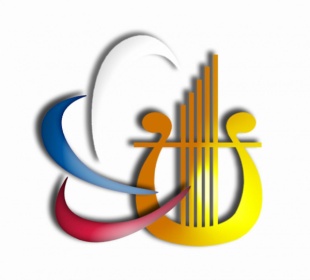 № п/пНаименование учрежденияСрок проведения независимой оценкиМО «Город Биробиджан»МО «Город Биробиджан»МО «Город Биробиджан»1МБУ «ЦГБ и ее филиалы»III квартал 2020 года2МБУ «Городской Дворец культуры»III квартал 2020 года3МБУ «Театр кукол «Кудесник»III квартал 2020 года4МАУ «Центр культуры и досуга»III квартал 2020 годаМО «Смидовичский муниципальный район»МО «Смидовичский муниципальный район»МО «Смидовичский муниципальный район»5Муниципальное казенное учреждение «Культурно-досуговый центр «Махаон» пос. Смидович МО «Смидовичское г/п»III квартал 2020 года6Муниципальное казенное учреждение «Поселенческий Дом культуры с. Даниловка» МО «Камышовское с/п» III квартал 2020года7Муниципальное казенное учреждение «Поселенческий Дом культуры с. Партизанское» МО «Волочаевское г/п» III квартал 2020 года8Муниципальное казенное учреждение «Центр культуры и досуга пос. Приамурский» МО «Приамурское г/п» III квартал 2020 года9Муниципальное казенное учреждение «Поселенческий Дом культуры с. Волочаевка-2» МО «Волочаевское г/п» III квартал 2020года10Муниципальное казенное учреждение «Музейно-выставочный центр» МО «Смидовичское с/п» III квартал 2020 года11Муниципальное казенное учреждение «Центр культуры и досуга пос. Николаевка» МО «Николаевское г/п» III квартал 2020 года12Муниципальное казенное учреждение «Поселенческий Дом культуры с. Камышовка» МО «Камышовское с/п» III квартал 2020 годаМО «Облученский муниципальный район»МО «Облученский муниципальный район»МО «Облученский муниципальный район»13МКУ «Информационно-культурно-досуговый центр» пос. БираIII квартал 2020 года14МКУК «Информационный культурно – досуговый центр» МО «Кульдурское городское поселение»III квартал 2020 годаМО «Октябрьский муниципальный район»МО «Октябрьский муниципальный район»МО «Октябрьский муниципальный район»15МКУ «Поселенческая библиотека» муниципального образования «Нагибовское сельское поселение» III квартал 2020 года16МКУ «Межпоселенческий центр культуры и досуга»III квартал 2020 года17МКУ «Поселенческий центр культуры и досуга» муниципального образования «Нагибовское сельское поселение»III квартал 2020 года18МКУ «Поселенческий центр культуры и досуга» муниципального образования «Полевское сельское поселение» III квартал 2020 года19МКУ «Поселенческий центр культуры и досуга» муниципального образования «Амурзетское сельское поселение»	 III квартал 2020года№ п/пОбщепринятое название учрежденияКоличество анкетМО «Город Биробиджан»МО «Город Биробиджан»МБУ «ЦГБ и ее филиалы»30МБУ «Городской Дворец культуры»31МБУ «Театр кукол «Кудесник» 31МАУ «Центр культуры и досуга»30МО «Смидовичский муниципальный район»МО «Смидовичский муниципальный район»Муниципальное казенное учреждение «Культурно-досуговый центр «Махаон» пос. Смидович МО «Смидовичское г/п»26Муниципальное казенное учреждение «Поселенческий Дом культуры с. Даниловка» МО «Камышовское с/п»11Муниципальное казенное учреждение «Поселенческий Дом культуры с. Партизанское» МО «Волочаевское г/п»21Муниципальное казенное учреждение «Центр культуры и досуга пос. Приамурский» МО «Приамурское г/п»20Муниципальное казенное учреждение «Поселенческий Дом культуры с. Волочаевка-2» МО «Волочаевское г/п21Муниципальное казенное учреждение «Музейно-выставочный центр» МО «Смидовичское с/п»22Муниципальное казенное учреждение «Центр культуры и досуга пос. Николаевка» МО «Николаевское г/п»27Муниципальное казенное учреждение «Поселенческий Дом культуры с. Камышовка» МО «Камышовское с/п»21МО «Облученский муниципальный район»МО «Облученский муниципальный район»МКУ «Информационно-культурно-досуговый центр» пос. Бира25МКУК «Информационный культурно – досуговый центр» МО «Кульдурское городское поселение»94МО «Октябрьский муниципальный район»МО «Октябрьский муниципальный район»МКУ «Поселенческая библиотека» муниципального образования «Нагибовское сельское поселение»30МКУ «Центр культуры и досуга» муниципального образования «Нагибовское сельское поселение», 15МКУ ПЦКД «Нагибовское сельское поселение» филиал №4 с.Садовое10МКУ «Межпоселенческий центр культуры и досуга»50МКУ «Поселенческий центр культуры и досуга» муниципального образования «Нагибовское сельское поселение» с.Благословенное15МКУ «Поселенческий центр культуры и досуга» муниципального образования «Полевское сельское поселение» 30МКУ «Поселенческий центр культуры и досуга» муниципального образования «Амурзетское сельское поселение» с.Пузино13Пинф= (Истенд + Исайт )×100,(1.1)Пинф= (2×Инорм )×100,(1.1)Поткруд= (Устенд + Усайт )×100,(1.3)Поткруд= (2×Чобщ )×100,(1.3)Пожид = (Сожид +Усвоевр  ×100)/2,(2.2)Пожид = (Сожид +Чобщ ×100)/2,(2.2)Пожид = СожидПожид = Усвоевр  ×100;Пожид = Чобщ ×100;Пкомфуд = Укомф  ×100,(2.3)Пкомфуд = Чобщ ×100,(2.3)Пдостуд = (Удост  )×100,(3.3)Пдостуд = (Чинв )×100,(3.3)Пперв.конт уд = (Уперв.конт )×100,(4.1)Пперв.конт уд = (Чобщ )×100,(4.1)Показ.услугуд = (Уоказ.услуг )×100,(4.2)Показ.услугуд = (Чобщ )×100,(4.2)Пвежл.дистуд = (Увежл.дист )×100,(4.3)Пвежл.дистуд = (Чобщ )×100,(4.3)Преком = (Уреком )×100,(5.1)Преком = (Чобщ )×100,(5.1)Порг.услуд = (Уорг.усл )×100,(5.2)Порг.услуд = (Чобщ )×100,(5.2)Пуд = (Ууд )×100,(5.3)Пуд = (Чобщ )×100,(5.3)ОБЩИЙ баллКРИТ1.КРИТ.2КРИТ.3КРИТ.4КРИТ.5МО «Город Биробиджан 4879577699898МО «Смидовичский муниципальный район 799268479985МО «Облученский муниципальный район»7186591497.598МО «Октябрьский муниципальный район» 807074.961.99795808671489894наименованиеКРИТ.1КРИТ.2КРИТ.3КРИТ.4КРИТ.5ОБЩРейтингРейтингМО «Город Биробиджан»МО «Город Биробиджан»МО «Город Биробиджан»МО «Город Биробиджан»МО «Город Биробиджан»МО «Город Биробиджан»МО «Город Биробиджан»врайонев областиМБУ «ЦГБ и ее филиалы»927676100100882IМБУ «Городской Дворец культуры»9575809493873IМБУ «Театр кукол «Кудесник» 97857110099901IМАУ «Центр культуры и досуга»967350100100834I122 анкеты957769989887IМО «Смидовичский муниципальный район»МО «Смидовичский муниципальный район»МО «Смидовичский муниципальный район»МО «Смидовичский муниципальный район»МО «Смидовичский муниципальный район»МО «Смидовичский муниципальный район»МО «Смидовичский муниципальный район»в районев областиМуниципальное казенное учреждение «Культурно-досуговый центр «Махаон» пос. Смидович МО «Смидовичское г/п»968456.9297.496865IIIМуниципальное казенное учреждение «Поселенческий Дом культуры с. Даниловка» МО «Камышовское с/п»66.6600100033.38IIIМуниципальное казенное учреждение «Поселенческий Дом культуры с. Партизанское» МО «Волочаевское г/п»968030.710010081.36IIIМуниципальное казенное учреждение «Центр культуры и досуга пос. Приамурский» МО «Приамурское г/п»96.66806010010087.34IIIМуниципальное казенное учреждение «Поселенческий Дом культуры с. Волочаевка-2» МО «Волочаевское г/п10072.8583.510010091.271IIIМуниципальное казенное учреждение «Музейно-выставочный центр» МО «Смидовичское с/п»948073.9310010089.53IIIМуниципальное казенное учреждение «Центр культуры и досуга пос. Николаевка» МО «Николаевское г/п»96.667880.4610096902IIIМуниципальное казенное учреждение «Поселенческий Дом культуры с. Камышовка» МО «Камышовское с/п»95.97701009573.77III169 анкет926847998579МО «Облученский муниципальный район»МО «Облученский муниципальный район»МО «Облученский муниципальный район»МО «Облученский муниципальный район»МО «Облученский муниципальный район»МО «Облученский муниципальный район»МО «Облученский муниципальный район»в районев областиМКУ «Информационно-культурно-досуговый центр» пос. Бира95.364897.396721IVМКУК «Информационный культурно – досуговый центр» МО «Кульдурское городское поселение»77.654.820.798.9100702IV119 анкет86591497.59871МО «Октябрьский муниципальный район»МО «Октябрьский муниципальный район»МО «Октябрьский муниципальный район»МО «Октябрьский муниципальный район»МО «Октябрьский муниципальный район»МО «Октябрьский муниципальный район»МО «Октябрьский муниципальный район»в районев областиМКУ «Поселенческая библиотека» муниципального образования «Нагибовское сельское поселение»96.68085.510010092,41IIМКУ «Центр культуры и досуга» муниципального образования «Нагибовское сельское поселение», 87.776.686.610010090,22IIМКУ ПЦКД «Нагибовское сельское поселение» филиал №4 с.Садовое61.37586.610010084.63IIМКУ «Межпоселенческий центр культуры и досуга»70.36353.33948372,76IIМКУ «Поселенческий центр культуры и досуга» муниципального образования «Нагибовское сельское поселение» с.Благословенное43.3804088.887687IIМКУ «Поселенческий центр культуры и досуга» муниципального образования «Полевское сельское поселение» 96.67020100100774IIМКУ «Поселенческий центр культуры и досуга» муниципального образования «Амурзетское сельское поселение» с.Пузино35.28061.53100100755II163 анкеты7074.961.9979580Учреждение культуры1.1. Соответствие информации о деятельности организации социальной сферы, размещенной на общедоступных информационных ресурсах, ее содержанию и порядку (форме), установленным нормативными правовыми актами: - на информационных стендах в помещении организации социальной сферы; - на официальном сайте организации социальной сферы в сети «Интернет» (далее - официальных сайтов организаций социальной сферы)Формула 1.11.1. Соответствие информации о деятельности организации социальной сферы, размещенной на общедоступных информационных ресурсах, ее содержанию и порядку (форме), установленным нормативными правовыми актами: - на информационных стендах в помещении организации социальной сферы; - на официальном сайте организации социальной сферы в сети «Интернет» (далее - официальных сайтов организаций социальной сферы)Формула 1.11.1. Соответствие информации о деятельности организации социальной сферы, размещенной на общедоступных информационных ресурсах, ее содержанию и порядку (форме), установленным нормативными правовыми актами: - на информационных стендах в помещении организации социальной сферы; - на официальном сайте организации социальной сферы в сети «Интернет» (далее - официальных сайтов организаций социальной сферы)Формула 1.11.3. Наличие на официальном сайте организации социальной сферы информации о дистанционных способах обратной связи и взаимодействия с получателями услуг и их функционирование: Формула 1.21.3. Наличие на официальном сайте организации социальной сферы информации о дистанционных способах обратной связи и взаимодействия с получателями услуг и их функционирование: Формула 1.21.5. - 1.6. Доля получателей услуг, удовлетворенных открытостью, полнотой и доступностью информации о деятельности организации социальной сферы, размещенной на информационных стендах в помещении организации социальной сферы, на официальном сайте организации социальной сферы в сети «Интернет» (в % от общего числа опрошенных получателей услуг)Формула 1.31.5. - 1.6. Доля получателей услуг, удовлетворенных открытостью, полнотой и доступностью информации о деятельности организации социальной сферы, размещенной на информационных стендах в помещении организации социальной сферы, на официальном сайте организации социальной сферы в сети «Интернет» (в % от общего числа опрошенных получателей услуг)Формула 1.31.5. - 1.6. Доля получателей услуг, удовлетворенных открытостью, полнотой и доступностью информации о деятельности организации социальной сферы, размещенной на информационных стендах в помещении организации социальной сферы, на официальном сайте организации социальной сферы в сети «Интернет» (в % от общего числа опрошенных получателей услуг)Формула 1.31.5. - 1.6. Доля получателей услуг, удовлетворенных открытостью, полнотой и доступностью информации о деятельности организации социальной сферы, размещенной на информационных стендах в помещении организации социальной сферы, на официальном сайте организации социальной сферы в сети «Интернет» (в % от общего числа опрошенных получателей услуг)Формула 1.3Итого по критерию «Открытость и доступность информации об организации социальной сферы» К.1Учреждение культурыПоказатели и результаты их оценкиПоказатели и результаты их оценкиПоказатели и результаты их оценкиПоказатели и результаты их оценкиПоказатели и результаты их оценкиПоказатели и результаты их оценкиПоказатели и результаты их оценкиПоказатели и результаты их оценкиПоказатели и результаты их оценкиИтого по критерию «Открытость и доступность информации об организации социальной сферы» К.11.1. Соответствие информации о деятельности организации, размещенной на инф.стендах1.2. Соответствие информации о деятельности организации, размещенной на офиц.сайте Итого по показателю 11.3 Дистанционные способы связи1-5 показателей Х 30 балловИтого по показателю 1.3.1.5. Удовлетворенность информацией, размещенной на инф.стендах1.6 Удовлетворенность информацией на официальном сайте1.6 Удовлетворенность информацией на официальном сайтеИтого по удовлетворенности информацией1.5.-1.6.Итого по критерию «Открытость и доступность информации об организации социальной сферы» К.1МБУ «ЦГБ и ее филиалы»5189239029292996.792МБУ «Городской Дворец культуры»5201003902929299595МБУ «Театр кукол «Кудесник»52010041002929299397МАУ «Центр культуры и досуга»52010039030303010096Муниципальное казенное учреждение «Культурно-досуговый центр «Махаон» пос. Смидович МО «Смидовичское г/п»5201003902425259896Муниципальное казенное учреждение «Поселенческий Дом культуры с. Даниловка» МО «Камышовское с/п»110201004100000066.66Муниципальное казенное учреждение «Поселенческий Дом культуры с. Партизанское» МО «Волочаевское г/п»2152010041002116168896Муниципальное казенное учреждение «Центр культуры и досуга пос. Приамурский» МО «Приамурское г/п»2052010039020202010096.66Муниципальное казенное учреждение «Поселенческий Дом культуры с. Волочаевка-2» МО «Волочаевское г/п215201004100212121100100Муниципальное казенное учреждение «Музейно-выставочный центр» МО «Смидовичское с/п»22275189239022222210094Муниципальное казенное учреждение «Центр культуры и досуга пос. Николаевка» МО «Николаевское г/п»52010039027272710096.66Муниципальное казенное учреждение «Поселенческий Дом культуры с. Камышовка» МО «Камышовское с/п»2152010041002016168795.9МКУ «Информационно-культурно-досуговый центр» пос. Бира 255201003902523239695.3МКУК «Информационный культурно – досуговый центр» МО «Кульдурское городское поселение»510603909264648277.6МКУ «Поселенческая библиотека» муниципального образования «Нагибовское сельское поселение»52010039030303010096.6МКУ «Центр культуры и досуга» муниципального образования «Нагибовское сельское поселение»,515803901513139387.7МКУ ПЦКД «Нагибовское сельское поселение» филиал №4 с.Садовое512426010101010061.3МКУ «Межпоселенческий центр культуры и досуга»515602604744449170.3МКУ «Поселенческий центр культуры и досуга» муниципального образования «Нагибовское сельское поселение» с.Благословенное20100130000043.3МКУ «Поселенческий центр культуры и досуга» муниципального образования «Полевское сельское поселение»52010039030303010096.6МКУ «Поселенческий центр культуры и досуга» муниципального образования «Амурзетское сельское поселение» с.Пузино4848009665735.24.717.3 882.88253053048471.85 Учреждение культурыКоличество баллов по критерию 2.1.«Обеспечение в организации социальной сферы комфортных условий для предоставления услуг» По 20 баллов(отсутствуют-1-3-5 и >)Формула 2.1(-отсутствуютИтого по показателю 2.1.2.2. Доля получателей услуг, удовлетворенных комфортностью предоставления услуг Формула 2.3Итого по показателю 2.2Итого по критерию«Комфортность предоставления услуги»К.2МБУ «ЦГБ и ее филиалы»7185602893.376МБУ «Городской Дворец культуры»51511602890.375МБУ «Театр кукол «Кудесник»11812802890.385МАУ «Центр культуры и досуга»-302602686.673Муниципальное казенное учреждение «Культурно-досуговый центр «Махаон» пос. Смидович МО «Смидовичское г/п»2213802388.484Муниципальное казенное учреждение «Поселенческий Дом культуры с. Даниловка» МО «Камышовское с/п»11--0000Муниципальное казенное учреждение «Поселенческий Дом культуры с. Партизанское» МО «Волочаевское г/п»-165602110080Муниципальное казенное учреждение «Центр культуры и досуга пос. Приамурский» МО «Приамурское г/п»-416602110080Муниципальное казенное учреждение «Поселенческий Дом культуры с. Волочаевка-2» МО «Волочаевское г/п1128601885.772.85Муниципальное казенное учреждение «Музейно-выставочный центр» МО «Смидовичское с/п»-202602210080Муниципальное казенное учреждение «Центр культуры и досуга пос. Николаевка» МО «Николаевское г/п»-27-602696.278Муниципальное казенное учреждение «Поселенческий Дом культуры с. Камышовка» МО «Камышовское с/п»219-602095.277МКУ «Информационно-культурно-досуговый центр» пос. Бира415660176864МКУК «Информационный культурно – досуговый центр» МО «Кульдурское городское поселение»83848802829.754.8МКУ «Поселенческая библиотека» муниципального образования «Нагибовское сельское поселение»-30-603010080МКУ «Центр культуры и досуга» муниципального образования «Нагибовское сельское поселение»,1104601493.376.6МКУ ПЦКД «Нагибовское сельское поселение» филиал №4 с.Садовое19-6099075МКУ «Межпоселенческий центр культуры и досуга»1725860336663МКУ «Поселенческий центр культуры и досуга» муниципального образования «Нагибовское сельское поселение» с.Благословенное1104601510080МКУ «Поселенческий центр культуры и досуга» муниципального образования «Полевское сельское поселение»-30-60248070МКУ «Поселенческий центр культуры и досуга» муниципального образования «Амурзетское сельское поселение» с.Пузино-13-6013100805733.056041,383Учреждение культуры3.1. Наличие в помещениях учреждения культуры и на прилегающей к ней территории оборудованных входных групп пандусами (подъемными платформами); выделенных стоянок для автотранспортных средств инвалидов; адаптированных лифтов, поручней, расширенных дверных проемов; сменных кресел-колясок; специально оборудованных санитарно-гигиенических помещений-отсутствуют;- 1-4;- 5 и >Х20 баллов (max/100 баллов)Формула 3.13.1. Наличие в помещениях учреждения культуры и на прилегающей к ней территории оборудованных входных групп пандусами (подъемными платформами); выделенных стоянок для автотранспортных средств инвалидов; адаптированных лифтов, поручней, расширенных дверных проемов; сменных кресел-колясок; специально оборудованных санитарно-гигиенических помещений-отсутствуют;- 1-4;- 5 и >Х20 баллов (max/100 баллов)Формула 3.13.2. Наличие в учреждении культуры условий доступности, позволяющих инвалидам получать услуги наравне с другими-отсутствуют;- 1-4;- 5 и >(max/100 баллов)Формула 3.23.2. Наличие в учреждении культуры условий доступности, позволяющих инвалидам получать услуги наравне с другими-отсутствуют;- 1-4;- 5 и >(max/100 баллов)Формула 3.23.3 Доля получателей услуг, удовлетворенных доступностью услуг для инвалидовФормула 3.33.3 Доля получателей услуг, удовлетворенных доступностью услуг для инвалидовФормула 3.3Итого по критерию «Доступность услуг для инвалидов» К.3Распределение ответовИтого/баллыРаспределение ответовИтого/баллыКол-во удовл.% удовл.Итого по критерию «Доступность услуг для инвалидов» К.3МБУ «ЦГБ и ее филиалы»-13-80324360279076МБУ «Городской Дворец культуры»125580130-802580.680МБУ «Театр кукол «Кудесник»113178015151402993.571МАУ «Центр культуры и досуга»5241802010-4093050Муниципальное казенное учреждение «Культурно-досуговый центр «Махаон» пос. Смидович МО «Смидовичское г/п»614580813560830.7656.92Муниципальное казенное учреждение «Поселенческий Дом культуры с. Даниловка» МО «Камышовское с/п»11--011--0000Муниципальное казенное учреждение «Поселенческий Дом культуры с. Партизанское» МО «Волочаевское г/п»138-20174-201152.330.7Муниципальное казенное учреждение «Центр культуры и досуга пос. Приамурский» МО «Приамурское г/п»20--00-20-802010060Муниципальное казенное учреждение «Поселенческий Дом культуры с. Волочаевка-2» МО «Волочаевское г/п3612802712801990.583.5Муниципальное казенное учреждение «Музейно-выставочный центр» МО «Смидовичское с/п»6151602182801881.873.93Муниципальное казенное учреждение «Центр культуры и досуга пос. Николаевка» МО «Николаевское г/п»126-80126-802281.480.46Муниципальное казенное учреждение «Поселенческий Дом культуры с. Камышовка» МО «Камышовское с/п»21--021--0000МКУ «Информационно-культурно-досуговый центр» пос. Бира24110232-20148МКУК «Информационный культурно – досуговый центр» МО «Кульдурское городское поселение»877-208671202122,320.76МКУ «Поселенческая библиотека» муниципального образования «Нагибовское сельское поселение»-30-80-30-802996.685.5МКУ «Центр культуры и досуга» муниципального образования «Нагибовское сельское поселение»,-141801122801510086.6МКУ ПЦКД «Нагибовское сельское поселение» филиал №4 с.Садовое-10-80-10-801010086.6МКУ «Межпоселенческий центр культуры и досуга»26204603211760204053.33МКУ «Поселенческий центр культуры и досуга» муниципального образования «Нагибовское сельское поселение» с.Благословенное14-4035-4064040МКУ «Поселенческий центр культуры и досуга» муниципального образования «Полевское сельское поселение»255-20282-2062020МКУ «Поселенческий центр культуры и досуга» муниципального образования «Амурзетское сельское поселение» с.Пузино-13-8085-201184.661.535732.652.32.4749.51558.9653.6Учреждение культуры4.1 Доля получателей услуг, удовлетворенных доброжелательностью, вежливостью работников учреждения культуры, обеспечивающих первичный контакт и информирование получателя услуги при непосредственном обращении в учреждение культурыФормула 4.14.1 Доля получателей услуг, удовлетворенных доброжелательностью, вежливостью работников учреждения культуры, обеспечивающих первичный контакт и информирование получателя услуги при непосредственном обращении в учреждение культурыФормула 4.14.2 Доля получателей услуг, удовлетворенных доброжелательностью, вежливостью работников учреждения культуры, обеспечивающих непосредственное оказание услуги при обращении в учреждение культурыФормула 4.24.2 Доля получателей услуг, удовлетворенных доброжелательностью, вежливостью работников учреждения культуры, обеспечивающих непосредственное оказание услуги при обращении в учреждение культурыФормула 4.24.3 Доля получателей услуг, удовлетворенных доброжелательностью, вежливостью работников учреждения культуры при использовании дистанционных форм взаимодействияФормула 4.34.3 Доля получателей услуг, удовлетворенных доброжелательностью, вежливостью работников учреждения культуры при использовании дистанционных форм взаимодействияФормула 4.3Итого по критерию«Доброжелательность, вежливость работников организации»К.4МБУ «ЦГБ и ее филиалы»301003010030100100МБУ «Городской Дворец культуры»2993.5311002890.394МБУ «Театр кукол «Кудесник»311003110031100100МАУ «Центр культуры и досуга»301003010030100100Муниципальное казенное учреждение «Культурно-досуговый центр «Махаон» пос. Смидович МО «Смидовичское г/п»2596.1261002596.197.4Муниципальное казенное учреждение «Поселенческий Дом культуры с. Даниловка» МО «Камышовское с/п»111001110011100100Муниципальное казенное учреждение «Поселенческий Дом культуры с. Партизанское» МО «Волочаевское г/п»211002110021100100Муниципальное казенное учреждение «Центр культуры и досуга пос. Приамурский» МО «Приамурское г/п»201002010020100100Муниципальное казенное учреждение «Поселенческий Дом культуры с. Волочаевка-2» МО «Волочаевское г/п211002110021100100Муниципальное казенное учреждение «Музейно-выставочный центр» МО «Смидовичское с/п»221002210022100100Муниципальное казенное учреждение «Центр культуры и досуга пос. Николаевка» МО «Николаевское г/п»271002710027100100Муниципальное казенное учреждение «Поселенческий Дом культуры с. Камышовка» МО «Камышовское с/п»211002110021100100МКУ «Информационно-культурно-досуговый центр» пос. Бира2510025100239297.3МКУК «Информационный культурно – досуговый центр» МО «Кульдурское городское поселение»9196.8941009410098.9МКУ «Поселенческая библиотека» муниципального образования «Нагибовское сельское поселение»301003010030100100МКУ «Центр культуры и досуга» муниципального образования «Нагибовское сельское поселение»,151001510015100100МКУ ПЦКД «Нагибовское сельское поселение» филиал №4 с.Садовое101001010010100100МКУ «Межпоселенческий центр культуры и досуга»48964692479494МКУ «Поселенческий центр культуры и досуга» муниципального образования «Нагибовское сельское поселение» с.Благословенное1493.3141001173.388.8МКУ «Поселенческий центр культуры и досуга» муниципального образования «Полевское сельское поселение»301003010030100100МКУ «Поселенческий центр культуры и досуга» муниципального образования «Амурзетское сельское поселение» с.Пузино13100131001310010057356498.856899.656097.498Учреждение культуры5.1 Доля получателей услуг, которые готовы рекомендовать учреждение культуры родственникам и знакомым (могли бы ее рекомендовать, если бы была возможность выбора учреждения культуры)Формула 5.15.1 Доля получателей услуг, которые готовы рекомендовать учреждение культуры родственникам и знакомым (могли бы ее рекомендовать, если бы была возможность выбора учреждения культуры)Формула 5.15.2 Доля получателей услуг, удовлетворенных организационными условиями предоставления услугФормула 5.25.2 Доля получателей услуг, удовлетворенных организационными условиями предоставления услугФормула 5.25.3 Доля получателей услуг, удовлетворенных в целом условиями оказания услуг в учреждении культурыФормула 5.35.3 Доля получателей услуг, удовлетворенных в целом условиями оказания услуг в учреждении культурыФормула 5.3Итого по критерию «Удовлетворенность условиями оказания услуг»К.5МБУ «ЦГБ и ее филиалы»301003010030100100МБУ «Городской Дворец культуры»311002890289093МБУ «Театр кукол «Кудесник»3097311003110099МАУ «Центр культуры и досуга»301003010030100100Муниципальное казенное учреждение «Культурно-досуговый центр «Махаон» пос. Смидович МО «Смидовичское г/п»25962596259696Муниципальное казенное учреждение «Поселенческий Дом культуры с. Даниловка» МО «Камышовское с/п»0000000Муниципальное казенное учреждение «Поселенческий Дом культуры с. Партизанское» МО «Волочаевское г/п»211002110021100100Муниципальное казенное учреждение «Центр культуры и досуга пос. Приамурский» МО «Приамурское г/п»201002010020100100Муниципальное казенное учреждение «Поселенческий Дом культуры с. Волочаевка-2» МО «Волочаевское г/п211002110021100100Муниципальное казенное учреждение «Музейно-выставочный центр» МО «Смидовичское с/п»221002210022100100Муниципальное казенное учреждение «Центр культуры и досуга пос. Николаевка» МО «Николаевское г/п»271002593269696Муниципальное казенное учреждение «Поселенческий Дом культуры с. Камышовка» МО «Камышовское с/п»20952095209595МКУ «Информационно-культурно-досуговый центр» пос. Бира239224962510096МКУК «Информационный культурно – досуговый центр» МО «Кульдурское городское поселение»941009410094100100МКУ «Поселенческая библиотека» муниципального образования «Нагибовское сельское поселение»301003010030100100МКУ «Центр культуры и досуга» муниципального образования «Нагибовское сельское поселение»,151001510015100100МКУ ПЦКД «Нагибовское сельское поселение» филиал №4 с.Садовое101001010010100100МКУ «Межпоселенческий центр культуры и досуга»42843876448883МКУ «Поселенческий центр культуры и досуга» муниципального образования «Нагибовское сельское поселение» с.Благословенное14931387138687МКУ «Поселенческий центр культуры и досуга» муниципального образования «Полевское сельское поселение»301003010030100100МКУ «Поселенческий центр культуры и досуга» муниципального образования «Амурзетское сельское поселение» с.Пузино13100131001310010057326932692269393Учреждение культуры1.1. Соответствие информации о деятельности организации социальной сферы, размещенной на общедоступных информационных ресурсах, ее содержанию и порядку (форме), установленным нормативными правовыми актами: - на информационных стендах в помещении организации социальной сферы; - на официальном сайте организации социальной сферы в сети «Интернет» (далее - официальных сайтов организаций социальной сферы)Формула 1.1.1.1. Соответствие информации о деятельности организации социальной сферы, размещенной на общедоступных информационных ресурсах, ее содержанию и порядку (форме), установленным нормативными правовыми актами: - на информационных стендах в помещении организации социальной сферы; - на официальном сайте организации социальной сферы в сети «Интернет» (далее - официальных сайтов организаций социальной сферы)Формула 1.1.1.1. Соответствие информации о деятельности организации социальной сферы, размещенной на общедоступных информационных ресурсах, ее содержанию и порядку (форме), установленным нормативными правовыми актами: - на информационных стендах в помещении организации социальной сферы; - на официальном сайте организации социальной сферы в сети «Интернет» (далее - официальных сайтов организаций социальной сферы)Формула 1.1.1.3. Наличие на официальном сайте организации социальной сферы информации о дистанционных способах обратной связи и взаимодействия с получателями услуг и их функционирование: Формула 1.2.1.3. Наличие на официальном сайте организации социальной сферы информации о дистанционных способах обратной связи и взаимодействия с получателями услуг и их функционирование: Формула 1.2.1.5. - 1.6. Доля получателей услуг, удовлетворенных открытостью, полнотой и доступностью информации о деятельности организации социальной сферы, размещенной на информационных стендах в помещении организации социальной сферы, на официальном сайте организации социальной сферы в сети «Интернет» (в % от общего числа опрошенных получателей услуг)Формула 1.3.1.5. - 1.6. Доля получателей услуг, удовлетворенных открытостью, полнотой и доступностью информации о деятельности организации социальной сферы, размещенной на информационных стендах в помещении организации социальной сферы, на официальном сайте организации социальной сферы в сети «Интернет» (в % от общего числа опрошенных получателей услуг)Формула 1.3.1.5. - 1.6. Доля получателей услуг, удовлетворенных открытостью, полнотой и доступностью информации о деятельности организации социальной сферы, размещенной на информационных стендах в помещении организации социальной сферы, на официальном сайте организации социальной сферы в сети «Интернет» (в % от общего числа опрошенных получателей услуг)Формула 1.3.Итого по критерию «Открытость и доступность информации об организации социальной сферы» К 11Учреждение культурыПоказатели и результаты их оценкиПоказатели и результаты их оценкиПоказатели и результаты их оценкиПоказатели и результаты их оценкиПоказатели и результаты их оценкиПоказатели и результаты их оценкиПоказатели и результаты их оценкиПоказатели и результаты их оценкиИтого по критерию «Открытость и доступность информации об организации социальной сферы» К 111.1. Соответствие информации о деятельности организации, размещенной на инф.стендах1.2. Соответствие информации о деятельности организации, размещенной на офиц.сайтеИтого по показателю 11.3. Дистанционные способы связи1-5 показателей Х 30 балловИтого по показателю 1.3.1.5. Удовлетворенность информацией, размещенной на инф.стендах1.6 Удовлетворенность информацией на официальном сайтеИтого по удовлетворенности информацией1.5-1.6.Итого по критерию «Открытость и доступность информации об организации социальной сферы» К 11МБУ «ЦГБ и ее филиалы»30 анкет51892390292996.792.9МБУ «Городской Дворец культуры»31анкета52010039029299595МБУ «Театр кукол «Кудесник»31анкета5201004100292993.597.8МАУ «Центр культуры и досуга»30 анкет520100390303010096.6691 анкета519.59892.596.395Учреждение культурыКоличество баллов по критерию 2.1.«Обеспечение в организации социальной сферы комфортных условий для предоставления услуг» По 20 баллов(отсутствуют-1-3-5 и >)Формула 2.1(-отсутствуютИтого по показателю 2.1.2.2. Доля получателей услуг, удовлетворенных комфортностью предоставления услуг Формула 2.3Итого по показателю 2.2Итого по критерию«Комфортность предоставления услуги»К.2МБУ «ЦГБ и ее филиалы»30 анкет7185602893.376.65МБУ «Городской Дворец культуры»31анкета51511602890.375.15МБУ «Театр кукол «Кудесник» 31анкета11812802890.385.15МАУ «Центр культуры и досуга»30 анкет-302602686.673.391 анкета3,256527.590.177.5Учреждение культуры3.1. Наличие в помещениях учреждения культуры и на прилегающей к ней территории оборудованных входных групп пандусами (подъемными платформами); выделенных стоянок для автотранспортных средств инвалидов; адаптированных лифтов, поручней, расширенных дверных проемов; сменных кресел-колясок; специально оборудованных санитарно-гигиенических помещений-отсутствуют;- 1-4;- 5 и >Х20 баллов (max/100 баллов)Формула 3.13.1. Наличие в помещениях учреждения культуры и на прилегающей к ней территории оборудованных входных групп пандусами (подъемными платформами); выделенных стоянок для автотранспортных средств инвалидов; адаптированных лифтов, поручней, расширенных дверных проемов; сменных кресел-колясок; специально оборудованных санитарно-гигиенических помещений-отсутствуют;- 1-4;- 5 и >Х20 баллов (max/100 баллов)Формула 3.13.2. Наличие в учреждении культуры условий доступности, позволяющих инвалидам получать услуги наравне с другими-отсутствуют;- 1-4;- 5 и >(max/100 баллов)Формула 3.23.2. Наличие в учреждении культуры условий доступности, позволяющих инвалидам получать услуги наравне с другими-отсутствуют;- 1-4;- 5 и >(max/100 баллов)Формула 3.23.3 Доля получателей услуг, удовлетворенных доступностью услуг для инвалидовФормула 3.33.3 Доля получателей услуг, удовлетворенных доступностью услуг для инвалидовФормула 3.3Итого по критерию «Доступность услуг для инвалидов» К.3Распределение ответовИтого/баллыРаспределение ответовИтого/баллыКол-во удовл.% удовл.МБУ «ЦГБ и ее филиалы»30 анкет-13-80324360279076.66МБУ «Городской Дворец культуры»31анкета125580130-802580.680.2МБУ «Театр кукол «Кудесник»31анкета113178015151402993.571.16МАУ «Центр культуры и досуга»30 анкет5241802010-409305091 анкета480115522,573.569.5Учреждение культуры4.1 Доля получателей услуг, удовлетворенных доброжелательностью, вежливостью работников учреждения культуры, обеспечивающих первичный контакт и информирование получателя услуги при непосредственном обращении в учреждение культурыФормула 4.14.1 Доля получателей услуг, удовлетворенных доброжелательностью, вежливостью работников учреждения культуры, обеспечивающих первичный контакт и информирование получателя услуги при непосредственном обращении в учреждение культурыФормула 4.14.2 Доля получателей услуг, удовлетворенных доброжелательностью, вежливостью работников учреждения культуры, обеспечивающих непосредственное оказание услуги при обращении в учреждение культурыФормула 4.24.2 Доля получателей услуг, удовлетворенных доброжелательностью, вежливостью работников учреждения культуры, обеспечивающих непосредственное оказание услуги при обращении в учреждение культурыФормула 4.24.3 Доля получателей услуг, удовлетворенных доброжелательностью, вежливостью работников учреждения культуры при использовании дистанционных форм взаимодействияФормула 4.34.3 Доля получателей услуг, удовлетворенных доброжелательностью, вежливостью работников учреждения культуры при использовании дистанционных форм взаимодействияФормула 4.3Итого по критерию«Доброжелательность, вежливость работников организации»К.4МБУ «ЦГБ и ее филиалы»30 анкет301003010030100100МБУ «Городской Дворец культуры»31анкета2993.5311002890.394.6МБУ «Театр кукол «Кудесник» 31анкета311003110031100100МАУ «Центр культуры и досуга»30 анкет30100301003010010091 анкета3098.330.510029.7697.598.6Учреждение культуры5.1 Доля получателей услуг, которые готовы рекомендовать учреждение культуры родственникам и знакомым (могли бы ее рекомендовать, если бы была возможность выбора учреждения культуры)Формула 5.15.1 Доля получателей услуг, которые готовы рекомендовать учреждение культуры родственникам и знакомым (могли бы ее рекомендовать, если бы была возможность выбора учреждения культуры)Формула 5.15.2 Доля получателей услуг, удовлетворенных организационными условиями предоставления услугФормула 5.25.2 Доля получателей услуг, удовлетворенных организационными условиями предоставления услугФормула 5.25.3 Доля получателей услуг, удовлетворенных в целом условиями оказания услуг в учреждении культурыФормула 5.35.3 Доля получателей услуг, удовлетворенных в целом условиями оказания услуг в учреждении культурыФормула 5.3Итого по критерию «Удовлетворенность условиями оказания услуг»К.5МБУ «ЦГБ и ее филиалы»301003010030100100МБУ «Городской Дворец культуры»311002890289093МБУ «Театр кукол «Кудесник»3097311003110099МАУ «Центр культуры и досуга»30100301003010010030.2599.2529,897.530,2597.598Учреждение культуры1.1. Соответствие информации о деятельности организации социальной сферы, размещенной на общедоступных информационных ресурсах, ее содержанию и порядку (форме), установленным нормативными правовыми актами: - на информационных стендах в помещении организации социальной сферы; - на официальном сайте организации социальной сферы в сети «Интернет» (далее - официальных сайтов организаций социальной сферы)Формула 1.1.1.1. Соответствие информации о деятельности организации социальной сферы, размещенной на общедоступных информационных ресурсах, ее содержанию и порядку (форме), установленным нормативными правовыми актами: - на информационных стендах в помещении организации социальной сферы; - на официальном сайте организации социальной сферы в сети «Интернет» (далее - официальных сайтов организаций социальной сферы)Формула 1.1.1.1. Соответствие информации о деятельности организации социальной сферы, размещенной на общедоступных информационных ресурсах, ее содержанию и порядку (форме), установленным нормативными правовыми актами: - на информационных стендах в помещении организации социальной сферы; - на официальном сайте организации социальной сферы в сети «Интернет» (далее - официальных сайтов организаций социальной сферы)Формула 1.1.1.3. Наличие на официальном сайте организации социальной сферы информации о дистанционных способах обратной связи и взаимодействия с получателями услуг и их функционирование: Формула 1.2.1.3. Наличие на официальном сайте организации социальной сферы информации о дистанционных способах обратной связи и взаимодействия с получателями услуг и их функционирование: Формула 1.2.1.5. - 1.6. Доля получателей услуг, удовлетворенных открытостью, полнотой и доступностью информации о деятельности организации социальной сферы, размещенной на информационных стендах в помещении организации социальной сферы, на официальном сайте организации социальной сферы в сети «Интернет» (в % от общего числа опрошенных получателей услуг)Формула 1.3.1.5. - 1.6. Доля получателей услуг, удовлетворенных открытостью, полнотой и доступностью информации о деятельности организации социальной сферы, размещенной на информационных стендах в помещении организации социальной сферы, на официальном сайте организации социальной сферы в сети «Интернет» (в % от общего числа опрошенных получателей услуг)Формула 1.3.1.5. - 1.6. Доля получателей услуг, удовлетворенных открытостью, полнотой и доступностью информации о деятельности организации социальной сферы, размещенной на информационных стендах в помещении организации социальной сферы, на официальном сайте организации социальной сферы в сети «Интернет» (в % от общего числа опрошенных получателей услуг)Формула 1.3.Итого по критери «Открытость и доступность информации об организации социальной сферы» К 1Учреждение культурыПоказатели и результаты их оценкиПоказатели и результаты их оценкиПоказатели и результаты их оценкиПоказатели и результаты их оценкиПоказатели и результаты их оценкиПоказатели и результаты их оценкиПоказатели и результаты их оценкиПоказатели и результаты их оценкиИтого по критери «Открытость и доступность информации об организации социальной сферы» К 11.1. Соответствие информации о деятельности организации, размещенной на инф.стендах1.2. Соответствие информации о деятельности организации, размещенной на офиц.сайтеИтого по показателю 11.3. Дистанционные способы связи1-5 показателей Х 30 балловИтого по показателю 1.3.1.5. Удовлетворенность информацией, размещенной на инф.стендах1.6 Удовлетворенность информацией на официальном сайтеИтого по удовлетворенности информацией1.5-1.6.Итого по критери «Открытость и доступность информации об организации социальной сферы» К 1Муниципальное казенное учреждение «Культурно-досуговый центр «Махаон» пос. Смидович МО «Смидовичское г/п» 26 анкет52010039024259896Муниципальное казенное учреждение «Поселенческий Дом культуры с. Даниловка» МО «Камышовское с/п»11 анкет020100410000066.66Муниципальное казенное учреждение «Поселенческий Дом культуры с. Партизанское» МО «Волочаевское г/п»21анкет520100410021168896Муниципальное казенное учреждение «Центр культуры и досуга пос. Приамурский» МО «Приамурское г/п»20 анкет520100390202010096.66Муниципальное казенное учреждение «Поселенческий Дом культуры с. Волочаевка-2» МО «Волочаевское г/п21анкета52010041002121100100Муниципальное казенное учреждение «Музейно-выставочный центр» МО «Смидовичское с/п»22 анкеты51892390222210094Муниципальное казенное учреждение «Центр культуры и досуга пос. Николаевка» МО «Николаевское г/п» 27 анкет520100390272710096.66Муниципальное казенное учреждение «Поселенческий Дом культуры с. Камышовка» МО «Камышовское с/п»21анкет5201004100201687.795.9169 анкет4.319.75993.19519.418.38492.7Учреждение культурыКоличество баллов по критерию 2.1.«Обеспечение в организации социальной сферы комфортных условий для предоставления услуг» По 20 баллов(отсутствуют-1-3-5 и >)Формула 2.1(-отсутствуютИтого по показателю 2.1.2.2. Доля получателей услуг, удовлетворенных комфортностью предоставления услуг Формула 2.3Итого по показателю 2.2Итого по критерию«Комфортность предоставления услуги»К.2Муниципальное казенное учреждение «Культурно-досуговый центр «Махаон» пос. Смидович МО «Смидовичское г/п» 26 анкет2213802388.484.2Муниципальное казенное учреждение «Поселенческий Дом культуры с. Даниловка» МО «Камышовское с/п»11 анкет11--0000Муниципальное казенное учреждение «Поселенческий Дом культуры с. Партизанское» МО «Волочаевское г/п»21анкет-165602110080Муниципальное казенное учреждение «Центр культуры и досуга пос. Приамурский» МО «Приамурское г/п»20 анкет-416602110080Муниципальное казенное учреждение «Поселенческий Дом культуры с. Волочаевка-2» МО «Волочаевское г/п21анкета1128601885.772.85Муниципальное казенное учреждение «Музейно-выставочный центр» МО «Смидовичское с/п»22 анкеты-202602210080Муниципальное казенное учреждение «Центр культуры и досуга пос. Николаевка» МО «Николаевское г/п»27 анкет-27-602696.278.1Муниципальное казенное учреждение «Поселенческий Дом культуры с. Камышовка» МО «Камышовское с/п»21анкет219-602095.277.6169 анкет2.755518.983.169Учреждение культуры3.1. Наличие в помещениях учреждения культуры и на прилегающей к ней территории оборудованных входных групп пандусами (подъемными платформами); выделенных стоянок для автотранспортных средств инвалидов; адаптированных лифтов, поручней, расширенных дверных проемов; сменных кресел-колясок; специально оборудованных санитарно-гигиенических помещений-отсутствуют;- 1-4;- 5 и >Х20 баллов (max/100 баллов)Формула 3.13.1. Наличие в помещениях учреждения культуры и на прилегающей к ней территории оборудованных входных групп пандусами (подъемными платформами); выделенных стоянок для автотранспортных средств инвалидов; адаптированных лифтов, поручней, расширенных дверных проемов; сменных кресел-колясок; специально оборудованных санитарно-гигиенических помещений-отсутствуют;- 1-4;- 5 и >Х20 баллов (max/100 баллов)Формула 3.13.2. Наличие в учреждении культуры условий доступности, позволяющих инвалидам получать услуги наравне с другими-отсутствуют;- 1-4;- 5 и >(max/100 баллов)Формула 3.23.2. Наличие в учреждении культуры условий доступности, позволяющих инвалидам получать услуги наравне с другими-отсутствуют;- 1-4;- 5 и >(max/100 баллов)Формула 3.23.3 Доля получателей услуг, удовлетворенных доступностью услуг для инвалидовФормула 3.33.3 Доля получателей услуг, удовлетворенных доступностью услуг для инвалидовФормула 3.3Итого по критерию «Доступность услуг для инвалидов» К.3Название организацииРаспределение ответовИтого/баллыРаспределение ответовИтого/баллыКол-во удовл.% удовлМуниципальное казенное учреждение «Культурно-досуговый центр «Махаон» пос. Смидович МО «Смидовичское г/п» 26 анкет614580813560830.7656.92Муниципальное казенное учреждение «Поселенческий Дом культуры с. Даниловка» МО «Камышовское с/п»11 анкет11--011--0000Муниципальное казенное учреждение «Поселенческий Дом культуры с. Партизанское» МО «Волочаевское г/п»21анкет138-20174-201152.330.7Муниципальное казенное учреждение «Центр культуры и досуга пос. Приамурский» МО «Приамурское г/п»20 анкет20--00-20-802010060Муниципальное казенное учреждение «Поселенческий Дом культуры с. Волочаевка-2» МО «Волочаевское г/п 21анкета3612802712801990.583.5Муниципальное казенное учреждение «Музейно-выставочный центр» МО «Смидовичское с/п»22 анкеты6151602182801881.873.93Муниципальное казенное учреждение «Центр культуры и досуга пос. Николаевка» МО «Николаевское г/п»27 анкет126-80126-802281.480.46Муниципальное казенное учреждение «Поселенческий Дом культуры с. Камышовка» МО «Камышовское с/п»21анкет21--021--0000169 анкет24035012.2554.648Учреждение культуры4.1 Доля получателей услуг, удовлетворенных доброжелательностью, вежливостью работников учреждения культуры, обеспечивающих первичный контакт и информирование получателя услуги при непосредственном обращении в учреждение культурыФормула 4.14.1 Доля получателей услуг, удовлетворенных доброжелательностью, вежливостью работников учреждения культуры, обеспечивающих первичный контакт и информирование получателя услуги при непосредственном обращении в учреждение культурыФормула 4.14.2 Доля получателей услуг, удовлетворенных доброжелательностью, вежливостью работников учреждения культуры, обеспечивающих непосредственное оказание услуги при обращении в учреждение культурыФормула 4.24.2 Доля получателей услуг, удовлетворенных доброжелательностью, вежливостью работников учреждения культуры, обеспечивающих непосредственное оказание услуги при обращении в учреждение культурыФормула 4.24.3 Доля получателей услуг, удовлетворенных доброжелательностью, вежливостью работников учреждения культуры при использовании дистанционных форм взаимодействияФормула 4.34.3 Доля получателей услуг, удовлетворенных доброжелательностью, вежливостью работников учреждения культуры при использовании дистанционных форм взаимодействияФормула 4.3Итого по критерию«Доброжелательность, вежливость работников организации»К.4Муниципальное казенное учреждение «Культурно-досуговый центр «Махаон» пос. Смидович МО «Смидовичское г/п» 26 анкет2596.1261002596.197.4Муниципальное казенное учреждение «Поселенческий Дом культуры с. Даниловка» МО «Камышовское с/п»11 анкет111001110011100100Муниципальное казенное учреждение «Поселенческий Дом культуры с. Партизанское» МО «Волочаевское г/п»21анкет211002110021100100Муниципальное казенное учреждение «Центр культуры и досуга пос. Приамурский» МО «Приамурское г/п»20 анкет201002010020100100Муниципальное казенное учреждение «Поселенческий Дом культуры с. Волочаевка-2» МО «Волочаевское г/п21анкета211002110021100100Муниципальное казенное учреждение «Музейно-выставочный центр» МО «Смидовичское с/п»22 анкеты221002210022100100Муниципальное казенное учреждение «Центр культуры и досуга пос. Николаевка» МО «Николаевское г/п»27 анкет271002710027100100Муниципальное казенное учреждение «Поселенческий Дом культуры с. Камышовка» МО «Камышовское с/п»21анкет211002110021100100169 анкет2199.510099.599.7Учреждение культуры5.1 Доля получателей услуг, которые готовы рекомендовать учреждение культуры родственникам и знакомым (могли бы ее рекомендовать, если бы была возможность выбора учреждения культуры)Формула 5.15.1 Доля получателей услуг, которые готовы рекомендовать учреждение культуры родственникам и знакомым (могли бы ее рекомендовать, если бы была возможность выбора учреждения культуры)Формула 5.15.2 Доля получателей услуг, удовлетворенных организационными условиями предоставления услугФормула 5.25.2 Доля получателей услуг, удовлетворенных организационными условиями предоставления услугФормула 5.25.3 Доля получателей услуг, удовлетворенных в целом условиями оказания услуг в учреждении культурыФормула 5.35.3 Доля получателей услуг, удовлетворенных в целом условиями оказания услуг в учреждении культурыФормула 5.3Итого по критерию «Удовлетворенность условиями оказания услуг»К.5Муниципальное казенное учреждение «Культурно-досуговый центр «Махаон» пос. Смидович МО «Смидовичское г/п» 26 анкет25962596259696Муниципальное казенное учреждение «Поселенческий Дом культуры с. Даниловка» МО «Камышовское с/п»11 анкет0000000Муниципальное казенное учреждение «Поселенческий Дом культуры с. Партизанское» МО «Волочаевское г/п»21анкет211002110021100100Муниципальное казенное учреждение «Центр культуры и досуга пос. Приамурский» МО «Приамурское г/п»20 анкет201002010020100100Муниципальное казенное учреждение «Поселенческий Дом культуры с. Волочаевка-2» МО «Волочаевское г/п21анкета211002110021100100Муниципальное казенное учреждение «Музейно-выставочный центр» МО «Смидовичское с/п»22 анкеты221002210022100100Муниципальное казенное учреждение «Центр культуры и досуга пос. Николаевка» МО «Николаевское г/п»27 анкет271002593269696Муниципальное казенное учреждение «Поселенческий Дом культуры с. Камышовка» МО «Камышовское с/п»21анкет20952095209595169 анкет19.586.385.519.378686Учреждение культуры1.1. Соответствие информации о деятельности организации социальной сферы, размещенной на общедоступных информационных ресурсах, ее содержанию и порядку (форме), установленным нормативными правовыми актами: - на информационных стендах в помещении организации социальной сферы; - на официальном сайте организации социальной сферы в сети «Интернет» (далее - официальных сайтов организаций социальной сферы)Формула 1.1.1.1. Соответствие информации о деятельности организации социальной сферы, размещенной на общедоступных информационных ресурсах, ее содержанию и порядку (форме), установленным нормативными правовыми актами: - на информационных стендах в помещении организации социальной сферы; - на официальном сайте организации социальной сферы в сети «Интернет» (далее - официальных сайтов организаций социальной сферы)Формула 1.1.1.1. Соответствие информации о деятельности организации социальной сферы, размещенной на общедоступных информационных ресурсах, ее содержанию и порядку (форме), установленным нормативными правовыми актами: - на информационных стендах в помещении организации социальной сферы; - на официальном сайте организации социальной сферы в сети «Интернет» (далее - официальных сайтов организаций социальной сферы)Формула 1.1.1.3. Наличие на официальном сайте организации социальной сферы информации о дистанционных способах обратной связи и взаимодействия с получателями услуг и их функционирование: Формула 1.2.1.3. Наличие на официальном сайте организации социальной сферы информации о дистанционных способах обратной связи и взаимодействия с получателями услуг и их функционирование: Формула 1.2.1.5. - 1.6. Доля получателей услуг, удовлетворенных открытостью, полнотой и доступностью информации о деятельности организации социальной сферы, размещенной на информационных стендах в помещении организации социальной сферы, на официальном сайте организации социальной сферы в сети «Интернет» (в % от общего числа опрошенных получателей услуг)Формула 1.3.1.5. - 1.6. Доля получателей услуг, удовлетворенных открытостью, полнотой и доступностью информации о деятельности организации социальной сферы, размещенной на информационных стендах в помещении организации социальной сферы, на официальном сайте организации социальной сферы в сети «Интернет» (в % от общего числа опрошенных получателей услуг)Формула 1.3.1.5. - 1.6. Доля получателей услуг, удовлетворенных открытостью, полнотой и доступностью информации о деятельности организации социальной сферы, размещенной на информационных стендах в помещении организации социальной сферы, на официальном сайте организации социальной сферы в сети «Интернет» (в % от общего числа опрошенных получателей услуг)Формула 1.3.1.5. - 1.6. Доля получателей услуг, удовлетворенных открытостью, полнотой и доступностью информации о деятельности организации социальной сферы, размещенной на информационных стендах в помещении организации социальной сферы, на официальном сайте организации социальной сферы в сети «Интернет» (в % от общего числа опрошенных получателей услуг)Формула 1.3.Итого по критерию «Открытость и доступность информации об организации социальной сферы» К 1Учреждение культурыПоказатели и результаты их оценкиПоказатели и результаты их оценкиПоказатели и результаты их оценкиПоказатели и результаты их оценкиПоказатели и результаты их оценкиПоказатели и результаты их оценкиПоказатели и результаты их оценкиПоказатели и результаты их оценкиПоказатели и результаты их оценкиИтого по критерию «Открытость и доступность информации об организации социальной сферы» К 11.1. Соответствие информации о деятельности организации, размещенной на инф.стендах1.2. Соответствие информации о деятельности организации, размещенной на офиц.сайтеИтого по показателю 11.3. Дистанционные способы связи1-5 показателей Х 30 балловИтого по показателю 1.3.1.5. Удовлетворенность информацией, размещенной на инф.стендах1.6 Удовлетворенность информацией на официальном сайте1.6 Удовлетворенность информацией на официальном сайтеИтого по удовлетворенности информацией1.5-1.6.Итого по критерию «Открытость и доступность информации об организации социальной сферы» К 1МКУ «Информационно-культурно-досуговый центр» пос. Бира25анкет5201003902523239695.3МКУК «Информационный культурно – досуговый центр» МО «Кульдурское городское поселение»94 анкеты5106039092646482.977.6119 анкет515803908986.4Учреждение культурыКоличество баллов по критерию 2.1.«Обеспечение в организации социальной сферы комфортных условий для предоставления услуг» По 20 баллов(отсутствуют-1-3-5 и >)Формула 2.1(-отсутствуютИтого по показателю 2.1.2.2. Доля получателей услуг, удовлетворенных комфортностью предоставления услуг Формула 2.3Итого по показателю 2.2Итого по критерию«Комфортность предоставления услуги»К.2МКУ «Информационно-культурно-досуговый центр» пос. Бира25анкет415660176864МКУК «Информационный культурно – досуговый центр» МО «Кульдурское городское поселение»94 анкеты83848802829.754.85119 анкет3,57022,548.559.2Учреждение культуры3.1. Наличие в помещениях учреждения культуры и на прилегающей к ней территории оборудованных входных групп пандусами (подъемными платформами); выделенных стоянок для автотранспортных средств инвалидов; адаптированных лифтов, поручней, расширенных дверных проемов; сменных кресел-колясок; специально оборудованных санитарно-гигиенических помещений-отсутствуют;- 1-4;- 5 и >Х20 баллов (max/100 баллов)Формула 3.13.1. Наличие в помещениях учреждения культуры и на прилегающей к ней территории оборудованных входных групп пандусами (подъемными платформами); выделенных стоянок для автотранспортных средств инвалидов; адаптированных лифтов, поручней, расширенных дверных проемов; сменных кресел-колясок; специально оборудованных санитарно-гигиенических помещений-отсутствуют;- 1-4;- 5 и >Х20 баллов (max/100 баллов)Формула 3.13.2. Наличие в учреждении культуры условий доступности, позволяющих инвалидам получать услуги наравне с другими-отсутствуют;- 1-4;- 5 и >(max/100 баллов)Формула 3.23.2. Наличие в учреждении культуры условий доступности, позволяющих инвалидам получать услуги наравне с другими-отсутствуют;- 1-4;- 5 и >(max/100 баллов)Формула 3.23.3 Доля получателей услуг, удовлетворенных доступностью услуг для инвалидовФормула 3.33.3 Доля получателей услуг, удовлетворенных доступностью услуг для инвалидовФормула 3.3Итого по критерию «Доступность услуг для инвалидов» К.3Распределение ответовИтого/баллыРаспределение ответовИтого/баллыКол-во удовл.% удовлИтого по критерию «Доступность услуг для инвалидов» К.3МКУ «Информационно-культурно-досуговый центр» пос. Бира 25анкет24110232-20148МКУК «Информационный культурно – досуговый центр» МО «Кульдурское городское поселение» 94 анкеты877-208671202122,320.76119 анкет1101201113.214.4Учреждение культуры4.1 Доля получателей услуг, удовлетворенных доброжелательностью, вежливостью работников учреждения культуры, обеспечивающих первичный контакт и информирование получателя услуги при непосредственном обращении в учреждение культурыФормула 4.14.1 Доля получателей услуг, удовлетворенных доброжелательностью, вежливостью работников учреждения культуры, обеспечивающих первичный контакт и информирование получателя услуги при непосредственном обращении в учреждение культурыФормула 4.14.2 Доля получателей услуг, удовлетворенных доброжелательностью, вежливостью работников учреждения культуры, обеспечивающих непосредственное оказание услуги при обращении в учреждение культурыФормула 4.24.2 Доля получателей услуг, удовлетворенных доброжелательностью, вежливостью работников учреждения культуры, обеспечивающих непосредственное оказание услуги при обращении в учреждение культурыФормула 4.24.3 Доля получателей услуг, удовлетворенных доброжелательностью, вежливостью работников учреждения культуры при использовании дистанционных форм взаимодействияФормула 4.34.3 Доля получателей услуг, удовлетворенных доброжелательностью, вежливостью работников учреждения культуры при использовании дистанционных форм взаимодействияФормула 4.3Итого по критерию«Доброжелательность, вежливость работников организации»К.4МКУ «Информационно-культурно-досуговый центр» пос. Бира25анкет2510025100239297.3МКУК «Информационный культурно – досуговый центр» МО «Кульдурское городское поселение»94 анкеты9196.8941009410098.9119 анкет5898.459.510058.59698.1Учреждение культуры5.1 Доля получателей услуг, которые готовы рекомендовать учреждение культуры родственникам и знакомым (могли бы ее рекомендовать, если бы была возможность выбора учреждения культуры)Формула 5.15.1 Доля получателей услуг, которые готовы рекомендовать учреждение культуры родственникам и знакомым (могли бы ее рекомендовать, если бы была возможность выбора учреждения культуры)Формула 5.15.2 Доля получателей услуг, удовлетворенных организационными условиями предоставления услугФормула 5.25.2 Доля получателей услуг, удовлетворенных организационными условиями предоставления услугФормула 5.25.3 Доля получателей услуг, удовлетворенных в целом условиями оказания услуг в учреждении культурыФормула 5.35.3 Доля получателей услуг, удовлетворенных в целом условиями оказания услуг в учреждении культурыФормула 5.3Итого по критерию «Удовлетворенность условиями оказания услуг»К.5МКУ «Информационно-культурно-досуговый центр» пос. Бира25анкет239224962510096МКУК «Информационный культурно – досуговый центр» МО «Кульдурское городское поселение»94 анкеты941009410094100100119 анкет58.596599859.510098Учреждение культуры1.1. Соответствие информации о деятельности организации социальной сферы, размещенной на общедоступных информационных ресурсах, ее содержанию и порядку (форме), установленным нормативными правовыми актами: - на информационных стендах в помещении организации социальной сферы; - на официальном сайте организации социальной сферы в сети «Интернет» (далее - официальных сайтов организаций социальной сферы)Формула 1.1.1.1. Соответствие информации о деятельности организации социальной сферы, размещенной на общедоступных информационных ресурсах, ее содержанию и порядку (форме), установленным нормативными правовыми актами: - на информационных стендах в помещении организации социальной сферы; - на официальном сайте организации социальной сферы в сети «Интернет» (далее - официальных сайтов организаций социальной сферы)Формула 1.1.1.1. Соответствие информации о деятельности организации социальной сферы, размещенной на общедоступных информационных ресурсах, ее содержанию и порядку (форме), установленным нормативными правовыми актами: - на информационных стендах в помещении организации социальной сферы; - на официальном сайте организации социальной сферы в сети «Интернет» (далее - официальных сайтов организаций социальной сферы)Формула 1.1.1.3. Наличие на официальном сайте организации социальной сферы информации о дистанционных способах обратной связи и взаимодействия с получателями услуг и их функционирование: Формула 1.2.1.3. Наличие на официальном сайте организации социальной сферы информации о дистанционных способах обратной связи и взаимодействия с получателями услуг и их функционирование: Формула 1.2.1.5. - 1.6. Доля получателей услуг, удовлетворенных открытостью, полнотой и доступностью информации о деятельности организации социальной сферы, размещенной на информационных стендах в помещении организации социальной сферы, на официальном сайте организации социальной сферы в сети «Интернет» (в % от общего числа опрошенных получателей услуг)Формула 1.3.1.5. - 1.6. Доля получателей услуг, удовлетворенных открытостью, полнотой и доступностью информации о деятельности организации социальной сферы, размещенной на информационных стендах в помещении организации социальной сферы, на официальном сайте организации социальной сферы в сети «Интернет» (в % от общего числа опрошенных получателей услуг)Формула 1.3.1.5. - 1.6. Доля получателей услуг, удовлетворенных открытостью, полнотой и доступностью информации о деятельности организации социальной сферы, размещенной на информационных стендах в помещении организации социальной сферы, на официальном сайте организации социальной сферы в сети «Интернет» (в % от общего числа опрошенных получателей услуг)Формула 1.3.Итого по критерию «Открытость и доступность информации об организации социальной сферы» К 1Учреждение культурыПоказатели и результаты их оценкиПоказатели и результаты их оценкиПоказатели и результаты их оценкиПоказатели и результаты их оценкиПоказатели и результаты их оценкиПоказатели и результаты их оценкиПоказатели и результаты их оценкиПоказатели и результаты их оценкиИтого по критерию «Открытость и доступность информации об организации социальной сферы» К 1Учреждение культуры1.1. Соответствие информации о деятельности организации, размещенной на инф.стендах1.2. Соответствие информации о деятельности организации, размещенной на офиц.сайте Итого по показателю 11.3. Дистанционные способы связи1-5 показателей Х 30 балловИтого по показателю 1.3.1.5. Удовлетворенность информацией, размещенной на инф.стендах1.6 Удовлетворенность информацией на официальном сайтеИтого по удовлетворенности информацией1.5-1.6.Итого по критерию «Открытость и доступность информации об организации социальной сферы» К 1МКУ «Поселенческая библиотека» муниципального образования «Нагибовское сельское поселение»30анкет520100390303010096.66МКУ «Центр культуры и досуга» муниципального образования «Нагибовское сельское поселение» 15анкет51580390151393,387.76МКУ ПЦКД «Нагибовское сельское поселение» филиал №4 с.Садовое 10анкет5124260101010061.33МКУ «Межпоселенческий центр культуры и досуга» 50 анкет5156026047449170.33МКУ «Поселенческий центр культуры и досуга» муниципального образования «Нагибовское сельское поселение» с.Благословенно е15анк.2010013000043.3МКУ «Поселенческий центр культуры и досуга» муниципального образования «Полевское сельское поселение» 30анкет520100390303010096.66МКУ «Поселенческий центр культуры и досуга» муниципального образования «Амурзетское сельское поселение» с.Пузино13анкет4848009657,635.2163 анкеты4.814.173.126020.11977.470.1Учреждение культурыКоличество баллов по критерию 2.1.«Обеспечение в организации социальной сферы комфортных условий для предоставления услуг» По 20 баллов(отсутствуют-1-3-5 и >)Формула 2.1(-отсутствуютИтого по показателю 2.1.2.2. Доля получателей услуг, удовлетворенных комфортностью предоставления услуг Формула 2.3Итого по показателю 2.2Итого по критерию«Комфортность предоставления услуги»К.2МКУ «Поселенческая библиотека» муниципального образования «Нагибовское сельское поселение»30анкет-30-603010080МКУ «Центр культуры и досуга» муниципального образования «Нагибовское сельское поселение» 15анкет1104601493.376.65МКУ ПЦКД «Нагибовское сельское поселение» филиал №4 с.Садовое 10анкет19-6099075МКУ «Межпоселенческий центр культуры и досуга» 50 анкет1725860336663МКУ «Поселенческий центр культуры и досуга» муниципального образования «Нагибовское сельское поселение» с.Благословенно е15анк.1104601510080МКУ «Поселенческий центр культуры и досуга» муниципального образования «Полевское сельское поселение» 30анкет-30-60248070МКУ «Поселенческий центр культуры и досуга» муниципального образования «Амурзетское сельское поселение» с.Пузино13анкет-13-601310080163 анкеты36019.789.974.9Учреждение культуры3.1. Наличие в помещениях учреждения культуры и на прилегающей к ней территории оборудованных входных групп пандусами (подъемными платформами); выделенных стоянок для автотранспортных средств инвалидов; адаптированных лифтов, поручней, расширенных дверных проемов; сменных кресел-колясок; специально оборудованных санитарно-гигиенических помещений-отсутствуют;- 1-4;- 5 и >Х20 баллов (max/100 баллов)Формула 3.13.1. Наличие в помещениях учреждения культуры и на прилегающей к ней территории оборудованных входных групп пандусами (подъемными платформами); выделенных стоянок для автотранспортных средств инвалидов; адаптированных лифтов, поручней, расширенных дверных проемов; сменных кресел-колясок; специально оборудованных санитарно-гигиенических помещений-отсутствуют;- 1-4;- 5 и >Х20 баллов (max/100 баллов)Формула 3.13.2. Наличие в учреждении культуры условий доступности, позволяющих инвалидам получать услуги наравне с другими-отсутствуют;- 1-4;- 5 и >(max/100 баллов)Формула 3.23.2. Наличие в учреждении культуры условий доступности, позволяющих инвалидам получать услуги наравне с другими-отсутствуют;- 1-4;- 5 и >(max/100 баллов)Формула 3.23.3 Доля получателей услуг, удовлетворенных доступностью услуг для инвалидовФормула 3.33.3 Доля получателей услуг, удовлетворенных доступностью услуг для инвалидовФормула 3.3Итого по критерию «Доступность услуг для инвалидов» К.3Учреждение культурыРаспределение ответовИтого/баллыРаспределение ответовИтого/баллыКол-во удовл.% удовлМКУ «Поселенческая библиотека» муниципального образования «Нагибовское сельское поселение»30анкет-30-80-30-802996.685.5МКУ «Центр культуры и досуга» муниципального образования «Нагибовское сельское поселение» 15анкет-141801122801510086.6МКУ ПЦКД «Нагибовское сельское поселение» филиал №4 с.Садовое 10анкет-10-80-10-801010086.6МКУ «Межпоселенческий центр культуры и досуга» 50 анкет26204603211760204053.33МКУ «Поселенческий центр культуры и досуга» муниципального образования «Нагибовское сельское поселение» с.Благословенно е15анк.14-4035-4064040МКУ «Поселенческий центр культуры и досуга» муниципального образования «Полевское сельское поселение» 30анкет255-20282-2062020МКУ «Поселенческий центр культуры и досуга» муниципального образования «Амурзетское сельское поселение» с.Пузино 13анкет-13-8085-201184.661.53163 анкеты3.1462.82.554.213.868.761.9Учреждение культуры4.1 Доля получателей услуг, удовлетворенных доброжелательностью, вежливостью работников учреждения культуры, обеспечивающих первичный контакт и информирование получателя услуги при непосредственном обращении в учреждение культурыФормула 4.14.1 Доля получателей услуг, удовлетворенных доброжелательностью, вежливостью работников учреждения культуры, обеспечивающих первичный контакт и информирование получателя услуги при непосредственном обращении в учреждение культурыФормула 4.14.2 Доля получателей услуг, удовлетворенных доброжелательностью, вежливостью работников учреждения культуры, обеспечивающих непосредственное оказание услуги при обращении в учреждение культурыФормула 4.24.2 Доля получателей услуг, удовлетворенных доброжелательностью, вежливостью работников учреждения культуры, обеспечивающих непосредственное оказание услуги при обращении в учреждение культурыФормула 4.24.3 Доля получателей услуг, удовлетворенных доброжелательностью, вежливостью работников учреждения культуры при использовании дистанционных форм взаимодействияФормула 4.34.3 Доля получателей услуг, удовлетворенных доброжелательностью, вежливостью работников учреждения культуры при использовании дистанционных форм взаимодействияФормула 4.3Итого по критерию«Доброжелательность, вежливость работников организации»К.4МКУ «Поселенческая библиотека» муниципального образования «Нагибовское сельское поселение»30анкет301003010030100100МКУ «Центр культуры и досуга» муниципального образования «Нагибовское сельское поселение» 15анкет151001510015100100МКУ ПЦКД «Нагибовское сельское поселение» филиал №4 с.Садовое 10анкет101001010010100100МКУ «Межпоселенческий центр культуры и досуга» 50 анкет48964692479494МКУ «Поселенческий центр культуры и досуга» муниципального образования «Нагибовское сельское поселение» с.Благословенно е15анк.1493.3141001173.388.8МКУ «Поселенческий центр культуры и досуга» муниципального образования «Полевское сельское поселение» 30анкет301003010030100100МКУ «Поселенческий центр культуры и досуга» муниципального образования «Амурзетское сельское поселение» с.Пузино 13анкет131001310013100100163 анкеты22.898.522.698.822.295.397.5Учреждение культуры5.1 Доля получателей услуг, которые готовы рекомендовать учреждение культуры родственникам и знакомым (могли бы ее рекомендовать, если бы была возможность выбора учреждения культуры)Формула 5.15.1 Доля получателей услуг, которые готовы рекомендовать учреждение культуры родственникам и знакомым (могли бы ее рекомендовать, если бы была возможность выбора учреждения культуры)Формула 5.15.2 Доля получателей услуг, удовлетворенных организационными условиями предоставления услугФормула 5.25.2 Доля получателей услуг, удовлетворенных организационными условиями предоставления услугФормула 5.25.3 Доля получателей услуг, удовлетворенных в целом условиями оказания услуг в учреждении культурыФормула 5.35.3 Доля получателей услуг, удовлетворенных в целом условиями оказания услуг в учреждении культурыФормула 5.3Итого по критерию «Удовлетворенность условиями оказания услуг»К.5МКУ «Поселенческая библиотека» муниципального образования «Нагибовское сельское поселение»30анкет301003010030100100МКУ «Центр культуры и досуга» муниципального образования «Нагибовское сельское поселение» 15анкет151001510015100100МКУ ПЦКД «Нагибовское сельское поселение» филиал №4 с.Садовое 10анкет101001010010100100МКУ «Межпоселенческий центр культуры и досуга» 50 анкет42843876448883МКУ «Поселенческий центр культуры и досуга» муниципального образования «Нагибовское сельское поселение» с.Благословенно е15анк.14931387138687МКУ «Поселенческий центр культуры и досуга» муниципального образования «Полевское сельское поселение» 30анкет301003010030100100МКУ «Поселенческий центр культуры и досуга» муниципального образования «Амурзетское сельское поселение» с.Пузино 13анкет131001310013100100163 анкеты2296.721.294.722.196.295.8№Показатели оценки качества (устанавливаются ведомственными нормативными актами уполномоченных федеральных органов исполнительной власти в соответствующей сфере деятельностиЗначимость показателей оценки качестваПараметры показателя оценки качества, подлежащие оценкеИндикаторы параметров показателей оценки качестваЗначение параметров в баллахМаксимальное значение показателей в баллахМаксимальное значение показателей в баллах1Показатели, характеризующие открытость и доступность информации об организации социальной сферыПоказатели, характеризующие открытость и доступность информации об организации социальной сферыПоказатели, характеризующие открытость и доступность информации об организации социальной сферыПоказатели, характеризующие открытость и доступность информации об организации социальной сферыПоказатели, характеризующие открытость и доступность информации об организации социальной сферыПоказатели, характеризующие открытость и доступность информации об организации социальной сферыПоказатели, характеризующие открытость и доступность информации об организации социальной сферыПоказатели, характеризующие открытость и доступность информации об организации социальной сферы1.1Соответствие информации о деятельности организации социальной сферы, размещенной на общедоступных информационных ресурсах, ее содержанию и порядку (форме), установленным нормативными правовыми актами: - на информационных стендах в помещении организации культуры; - на официальном сайте организации социальной сферы в сети "Интернет» (далее - официальных сайтов организаций культуры).0,31.1.1. Соответствие информации о деятельности организации культуры, размещенной на информационных стендах в помещении организации культуры, ее содержанию и порядку (форме), установленным нормативными правовыми актами- отсутствует информация о деятельности организации культуры0 баллов1011011.1Соответствие информации о деятельности организации социальной сферы, размещенной на общедоступных информационных ресурсах, ее содержанию и порядку (форме), установленным нормативными правовыми актами: - на информационных стендах в помещении организации культуры; - на официальном сайте организации социальной сферы в сети "Интернет» (далее - официальных сайтов организаций культуры).0,31.1.1. Соответствие информации о деятельности организации культуры, размещенной на информационных стендах в помещении организации культуры, ее содержанию и порядку (форме), установленным нормативными правовыми актами- количество материалов, размещенных на информационных стендах в помещении организации по отношению к количеству материалов, размещение которых установлено нормативными правовыми актами1-100 баллов1011011.1Соответствие информации о деятельности организации социальной сферы, размещенной на общедоступных информационных ресурсах, ее содержанию и порядку (форме), установленным нормативными правовыми актами: - на информационных стендах в помещении организации культуры; - на официальном сайте организации социальной сферы в сети "Интернет» (далее - официальных сайтов организаций культуры).0,31.1.2. Соответствие информации о деятельности организации организации культуры, размещенной на официальном сайте организации организации культуры, ее содержанию и порядку (форме), установленным нормативными правовыми актами- отсутствует информация о деятельности организации организации культуры на ее официальном сайте0 баллов1011011.1Соответствие информации о деятельности организации социальной сферы, размещенной на общедоступных информационных ресурсах, ее содержанию и порядку (форме), установленным нормативными правовыми актами: - на информационных стендах в помещении организации культуры; - на официальном сайте организации социальной сферы в сети "Интернет» (далее - официальных сайтов организаций культуры).0,31.1.2. Соответствие информации о деятельности организации организации культуры, размещенной на официальном сайте организации организации культуры, ее содержанию и порядку (форме), установленным нормативными правовыми актамиколичество материалов, размещенных на официальном сайте организации по отношению к количеству материалов, размещение которых установлено нормативными правовыми актами1-100 баллов1011011.2Наличие на официальном сайте организации организации культуры информации о дистанционных способах обратной связи и взаимодействия с получателями услуг и их функционирование: - абонентского номера телефона; - адреса электронной почты; - электронных сервисов (для подачи электронного обращения (жалобы, предложения), получения консультации по оказываемым услугам и иных.); - раздела официального сайта «Часто задаваемые вопросы»; - технической возможности выражения получателем услуг мнения о качестве условий оказания услуг организации культуры (наличие анкеты для опроса граждан или гиперссылки на нее).0,31.2.1. Наличие на официальном сайте организации информации о дистанционных способах взаимодействия с получателями услуг и их функционирование: - абонентского номера телефона; - адрес электронной почты; - электронных сервисов (для подачи электронного обращения (жалобы, предложения), получения консультации по оказываемым услугам и иных); - раздела официального сайта «Часто задаваемые вопросы»; - технической возможности выражения получателем услуг мнения о качестве условий оказания услуг организацией организации культуры (наличие анкеты для опроса граждан или гиперссылки на нее); - иного дистанционного способа взаимодействия.отсутствуют или не функционируют дистанционные способы взаимодействия0 баллов111.2Наличие на официальном сайте организации организации культуры информации о дистанционных способах обратной связи и взаимодействия с получателями услуг и их функционирование: - абонентского номера телефона; - адреса электронной почты; - электронных сервисов (для подачи электронного обращения (жалобы, предложения), получения консультации по оказываемым услугам и иных.); - раздела официального сайта «Часто задаваемые вопросы»; - технической возможности выражения получателем услуг мнения о качестве условий оказания услуг организации культуры (наличие анкеты для опроса граждан или гиперссылки на нее).0,31.2.1. Наличие на официальном сайте организации информации о дистанционных способах взаимодействия с получателями услуг и их функционирование: - абонентского номера телефона; - адрес электронной почты; - электронных сервисов (для подачи электронного обращения (жалобы, предложения), получения консультации по оказываемым услугам и иных); - раздела официального сайта «Часто задаваемые вопросы»; - технической возможности выражения получателем услуг мнения о качестве условий оказания услуг организацией организации культуры (наличие анкеты для опроса граждан или гиперссылки на нее); - иного дистанционного способа взаимодействия.- наличие и функционирование дистанционных способов взаимодействия (от одного до трех способов включительно)по 30 баллов за каждый способ111.2Наличие на официальном сайте организации организации культуры информации о дистанционных способах обратной связи и взаимодействия с получателями услуг и их функционирование: - абонентского номера телефона; - адреса электронной почты; - электронных сервисов (для подачи электронного обращения (жалобы, предложения), получения консультации по оказываемым услугам и иных.); - раздела официального сайта «Часто задаваемые вопросы»; - технической возможности выражения получателем услуг мнения о качестве условий оказания услуг организации культуры (наличие анкеты для опроса граждан или гиперссылки на нее).0,31.2.1. Наличие на официальном сайте организации информации о дистанционных способах взаимодействия с получателями услуг и их функционирование: - абонентского номера телефона; - адрес электронной почты; - электронных сервисов (для подачи электронного обращения (жалобы, предложения), получения консультации по оказываемым услугам и иных); - раздела официального сайта «Часто задаваемые вопросы»; - технической возможности выражения получателем услуг мнения о качестве условий оказания услуг организацией организации культуры (наличие анкеты для опроса граждан или гиперссылки на нее); - иного дистанционного способа взаимодействия.- в наличии и функционируют более трех дистанционных способов взаимодействия100 баллов111.3Доля получателей услуг, удовлетворенных открытостью, полнотой и доступностью информации о деятельности организации культуры, размещенной на информационных стендах в помещении организации культуры, на официальном сайте организации культуры в сети «Интернет» (в % от общего числа опрошенных получателей услуг).0,41.3.1.Удовлетворенность качеством, полнотой и доступностью информации о деятельности организации культуры, размещенной на информационных стендах в помещении организации культурычисло получателей услуг, удовлетворенных качеством, полнотой и доступностью информации о деятельности организации культуры, размещенной на информационных стендах в помещении организации культуры по отношению к числу опрошенных получателей услуг, ответивших на соответствующий вопрос анкеты0-100 баллов0101Доля получателей услуг, удовлетворенных открытостью, полнотой и доступностью информации о деятельности организации культуры, размещенной на информационных стендах в помещении организации культуры, на официальном сайте организации культуры в сети «Интернет» (в % от общего числа опрошенных получателей услуг).0,41.3.2. Удовлетворенность качеством, полнотой и доступностью информации о деятельности организации культуры, размещенной на официальном сайте организации культуры в сети «Интернет»число получателей услуг, удовлетворенных качеством, полнотой и доступностью информации о деятельности организации культуры, размещенной на официальном сайте организации культуры по отношению к числу опрошенных получателей услуг, ответивших на соответствующий вопрос анкеты0-100 баллов0101Итого по критерию 1 «Открытость и доступность информации об организации культуры» (К1 )Итого по критерию 1 «Открытость и доступность информации об организации культуры» (К1 )1,0100 баллов Для расчета К 1 пояснения в формуле 6№Показатели оценки качества (устанавливаются ведомственными нормативными актами уполномоченных федеральных органов исполнительной власти в соответствующей сфере деятельностиЗначимость показателей оценки качестваПараметры показателя оценки качества, подлежащие оценкеИндикаторы параметров показателей оценки качестваЗначение параметров в баллахМаксимальное значение показате лей в баллахМаксимальное значение показате лей в баллах2Показатели, характеризующие комфортность условий предоставления услуг, в том числе время ожидания предоставления услугПоказатели, характеризующие комфортность условий предоставления услуг, в том числе время ожидания предоставления услугПоказатели, характеризующие комфортность условий предоставления услуг, в том числе время ожидания предоставления услугПоказатели, характеризующие комфортность условий предоставления услуг, в том числе время ожидания предоставления услугПоказатели, характеризующие комфортность условий предоставления услуг, в том числе время ожидания предоставления услугПоказатели, характеризующие комфортность условий предоставления услуг, в том числе время ожидания предоставления услугПоказатели, характеризующие комфортность условий предоставления услуг, в том числе время ожидания предоставления услугПоказатели, характеризующие комфортность условий предоставления услуг, в том числе время ожидания предоставления услуг2.1Обеспечение в организации культуры комфортных условий для предоставления услуг (перечень параметров комфортных условий устанавливается в ведомственном нормативном акте уполномоченного федерального органа исполнительной власти об утверждении показателей независимой оценки качества)0,32.1.1. Наличие комфортных условий для предоставления услуг, например - наличие комфортной зоны отдыха (ожидания) оборудованной соответствующей мебелью; - наличие и понятность навигации внутри организации культуры; - наличие и доступность питьевой воды; - наличие и доступность санитарно-гигиенических помещений; - санитарное состояние помещений организации культуры; - транспортная доступность (возможность доехать до организации культуры на общественном транспорте, наличие парковки); - доступность записи на получение услуги (по телефону, на официальном сайте организации культуры в сети «Интернет», посредством Единого портала государственных и муниципальных услуг, при личном посещении в регистратуре или у специалиста организации культуры;- - иные параметры комфортных условий, установленные ведомственным нормативным актом уполномоченного федерального органа исполнительной власти- отсутствуют комфортные условия0 баллов112.1Обеспечение в организации культуры комфортных условий для предоставления услуг (перечень параметров комфортных условий устанавливается в ведомственном нормативном акте уполномоченного федерального органа исполнительной власти об утверждении показателей независимой оценки качества)0,32.1.1. Наличие комфортных условий для предоставления услуг, например - наличие комфортной зоны отдыха (ожидания) оборудованной соответствующей мебелью; - наличие и понятность навигации внутри организации культуры; - наличие и доступность питьевой воды; - наличие и доступность санитарно-гигиенических помещений; - санитарное состояние помещений организации культуры; - транспортная доступность (возможность доехать до организации культуры на общественном транспорте, наличие парковки); - доступность записи на получение услуги (по телефону, на официальном сайте организации культуры в сети «Интернет», посредством Единого портала государственных и муниципальных услуг, при личном посещении в регистратуре или у специалиста организации культуры;- - иные параметры комфортных условий, установленные ведомственным нормативным актом уполномоченного федерального органа исполнительной власти- наличие каждого из комфортны условий для предоставления услуг (от одного до четырех)0 баллов112.1Обеспечение в организации культуры комфортных условий для предоставления услуг (перечень параметров комфортных условий устанавливается в ведомственном нормативном акте уполномоченного федерального органа исполнительной власти об утверждении показателей независимой оценки качества)0,32.1.1. Наличие комфортных условий для предоставления услуг, например - наличие комфортной зоны отдыха (ожидания) оборудованной соответствующей мебелью; - наличие и понятность навигации внутри организации культуры; - наличие и доступность питьевой воды; - наличие и доступность санитарно-гигиенических помещений; - санитарное состояние помещений организации культуры; - транспортная доступность (возможность доехать до организации культуры на общественном транспорте, наличие парковки); - доступность записи на получение услуги (по телефону, на официальном сайте организации культуры в сети «Интернет», посредством Единого портала государственных и муниципальных услуг, при личном посещении в регистратуре или у специалиста организации культуры;- - иные параметры комфортных условий, установленные ведомственным нормативным актом уполномоченного федерального органа исполнительной власти- наличие пяти и более комфортных условий для предоставления услугпо 20 баллов за каждое условие112.3Доля получателей услуг удовлетворенных комфортностью предоставления услуг организацией социальной сферы (в % от общего числа опрошенных получателей услуг)0,32.3.1.Удовлетворенность комфортностью предоставления услуг организацией культурычисло получателей услуг, удовлетворенных комфортностью предоставления услуг организацией культуры по отношению к числу опрошенных получателей услуг, ответивших на данный вопрос0-100 баллов00Итого по критерию 2 «Комфортность условий предоставления услуг, в том числе время ожидания предоставления услуг» (К2 )Итого по критерию 2 «Комфортность условий предоставления услуг, в том числе время ожидания предоставления услуг» (К2 )1,0100 баллов Для расчета К 2 пояснения в формуле 63Показатели, характеризующие доступность услуг для инвалидовПоказатели, характеризующие доступность услуг для инвалидовПоказатели, характеризующие доступность услуг для инвалидовПоказатели, характеризующие доступность услуг для инвалидовПоказатели, характеризующие доступность услуг для инвалидовПоказатели, характеризующие доступность услуг для инвалидовПоказатели, характеризующие доступность услуг для инвалидовПоказатели, характеризующие доступность услуг для инвалидов3.1Оборудование помещений организации культуры и прилегающей к ней территории с учетом доступности для инвалидов: - оборудованных входных групп пандусами (подъемными платформами); - наличие выделенных стоянок для автотранспортных средствинвалидов; - наличие адаптированных лифтов, поручней, расширенных дверных проемов; - наличие сменных кресел-колясок; - наличие специально оборудованных санитарно-гигиенических помещений в организации культуры.0,33.1.1. Наличие в помещениях организации социальной сферы и на прилегающей к ней территории: - оборудованных входных групп пандусами (подъемными платформами); - выделенных стоянок для автотранспортных средств инвалидов; - адаптированных лифтов,поручней, расширенных дверных проемов; - сменных кресел-колясок; - специально оборудованных санитарно-гигиенических помещений в организации культуры.- отсутствуют условия доступности для инвалидов0 баллов113.1Оборудование помещений организации культуры и прилегающей к ней территории с учетом доступности для инвалидов: - оборудованных входных групп пандусами (подъемными платформами); - наличие выделенных стоянок для автотранспортных средствинвалидов; - наличие адаптированных лифтов, поручней, расширенных дверных проемов; - наличие сменных кресел-колясок; - наличие специально оборудованных санитарно-гигиенических помещений в организации культуры.0,33.1.1. Наличие в помещениях организации социальной сферы и на прилегающей к ней территории: - оборудованных входных групп пандусами (подъемными платформами); - выделенных стоянок для автотранспортных средств инвалидов; - адаптированных лифтов,поручней, расширенных дверных проемов; - сменных кресел-колясок; - специально оборудованных санитарно-гигиенических помещений в организации культуры.- наличие каждого из условий доступности для инвалидов (от одного до четырех)по 20 баллов за каждое услови113.1Оборудование помещений организации культуры и прилегающей к ней территории с учетом доступности для инвалидов: - оборудованных входных групп пандусами (подъемными платформами); - наличие выделенных стоянок для автотранспортных средствинвалидов; - наличие адаптированных лифтов, поручней, расширенных дверных проемов; - наличие сменных кресел-колясок; - наличие специально оборудованных санитарно-гигиенических помещений в организации культуры.0,33.1.1. Наличие в помещениях организации социальной сферы и на прилегающей к ней территории: - оборудованных входных групп пандусами (подъемными платформами); - выделенных стоянок для автотранспортных средств инвалидов; - адаптированных лифтов,поручней, расширенных дверных проемов; - сменных кресел-колясок; - специально оборудованных санитарно-гигиенических помещений в организации культуры.- наличие пяти и более условий доступности для инвалидов100 баллов113.2Обеспечение в организации культуры условий доступности, позволяющих инвалидам получать услуги наравне с другими: - дублирование для инвалидов по слуху и зрению звуковой и зрительной информации; - дублирование надписей, знаков и иной текстовой и графической информации знаками, выполненными рельефно-точечным шрифтом Брайля; - возможность предоставления инвалидам по слуху (слуху и зрению) услуг сурдопереводчика (тифлосурдопереводчика); - наличие альтернативной версии официального сайтаорганизации социальной сферы в сети «Интернет» для инвалидов по зрению; - помощь, оказываемая работниками организации социальной сферы, прошедшими необходимое обучение (инструктирование) по сопровождению инвалидов в помещениях организации культуры и на прилегающей территории; - наличие возможности предоставления услуги в дистанционном режиме или на дому.0,43.2.1. Наличие в организации культуры условий доступности, позволяющих инвалидам получать услуги наравне с другими: - дублирование для инвалидов по слуху и зрению звуковой и зрительной информации; - дублирование надписей, знаков и иной текстовой и графической информации знаками, выполненными рельефноточечным шрифтом Брайля; - возможность предоставления инвалидам по слуху (слуху и зрению) услуг сурдопереводчика (тифлосурдопереводчика); - наличие альтернативной версии официального сайта организации культуры в сети «Интернет» для инвалидов по зрению; - помощь, оказываемая работниками организации культуры, прошедшими необходимое обучение (инструктирование) по сопровождению инвалидов в помещениях организации социальной сферы и на прилегающей территории; - наличие возможности предоставления услуги в дистанционном режиме или на дому.- отсутствуют условия доступности, позволяющие инвалидам получать услуги наравне с другими0 баллов113.2Обеспечение в организации культуры условий доступности, позволяющих инвалидам получать услуги наравне с другими: - дублирование для инвалидов по слуху и зрению звуковой и зрительной информации; - дублирование надписей, знаков и иной текстовой и графической информации знаками, выполненными рельефно-точечным шрифтом Брайля; - возможность предоставления инвалидам по слуху (слуху и зрению) услуг сурдопереводчика (тифлосурдопереводчика); - наличие альтернативной версии официального сайтаорганизации социальной сферы в сети «Интернет» для инвалидов по зрению; - помощь, оказываемая работниками организации социальной сферы, прошедшими необходимое обучение (инструктирование) по сопровождению инвалидов в помещениях организации культуры и на прилегающей территории; - наличие возможности предоставления услуги в дистанционном режиме или на дому.0,43.2.1. Наличие в организации культуры условий доступности, позволяющих инвалидам получать услуги наравне с другими: - дублирование для инвалидов по слуху и зрению звуковой и зрительной информации; - дублирование надписей, знаков и иной текстовой и графической информации знаками, выполненными рельефноточечным шрифтом Брайля; - возможность предоставления инвалидам по слуху (слуху и зрению) услуг сурдопереводчика (тифлосурдопереводчика); - наличие альтернативной версии официального сайта организации культуры в сети «Интернет» для инвалидов по зрению; - помощь, оказываемая работниками организации культуры, прошедшими необходимое обучение (инструктирование) по сопровождению инвалидов в помещениях организации социальной сферы и на прилегающей территории; - наличие возможности предоставления услуги в дистанционном режиме или на дому.- наличие каждого из условий доступности, позволяющих инвалидам получать услуги наравне с другими (от одного до четырех)по 20 баллов за каждое условие113.2Обеспечение в организации культуры условий доступности, позволяющих инвалидам получать услуги наравне с другими: - дублирование для инвалидов по слуху и зрению звуковой и зрительной информации; - дублирование надписей, знаков и иной текстовой и графической информации знаками, выполненными рельефно-точечным шрифтом Брайля; - возможность предоставления инвалидам по слуху (слуху и зрению) услуг сурдопереводчика (тифлосурдопереводчика); - наличие альтернативной версии официального сайтаорганизации социальной сферы в сети «Интернет» для инвалидов по зрению; - помощь, оказываемая работниками организации социальной сферы, прошедшими необходимое обучение (инструктирование) по сопровождению инвалидов в помещениях организации культуры и на прилегающей территории; - наличие возможности предоставления услуги в дистанционном режиме или на дому.0,43.2.1. Наличие в организации культуры условий доступности, позволяющих инвалидам получать услуги наравне с другими: - дублирование для инвалидов по слуху и зрению звуковой и зрительной информации; - дублирование надписей, знаков и иной текстовой и графической информации знаками, выполненными рельефноточечным шрифтом Брайля; - возможность предоставления инвалидам по слуху (слуху и зрению) услуг сурдопереводчика (тифлосурдопереводчика); - наличие альтернативной версии официального сайта организации культуры в сети «Интернет» для инвалидов по зрению; - помощь, оказываемая работниками организации культуры, прошедшими необходимое обучение (инструктирование) по сопровождению инвалидов в помещениях организации социальной сферы и на прилегающей территории; - наличие возможности предоставления услуги в дистанционном режиме или на дому.наличие пяти и более условий доступности100 баллов3.3Доля получателей услуг, удовлетворенных доступностью услуг для инвалидов (в % от общего числа опрошенных получателей услуг – инвалидов).0,33.3.1.Удовлетворенность доступностью услуг для инвалидовчисло получателей услуг-инвалидов, удовлетворенных доступностью услуг для инвалидов по отношению к числу опрошенных получателей услугинвалидов, ответивших на соответствующий вопрос анкеты0-100 баллов00Итого по критерию 3 «Доступность услуг для инвалидов» (К3 )Итого по критерию 3 «Доступность услуг для инвалидов» (К3 )1,0100 баллов Для расчета К 3 пояснения в формуле 64Показатели, характеризующие доброжелательность, вежливость работников организаций культурыПоказатели, характеризующие доброжелательность, вежливость работников организаций культурыПоказатели, характеризующие доброжелательность, вежливость работников организаций культурыПоказатели, характеризующие доброжелательность, вежливость работников организаций культурыПоказатели, характеризующие доброжелательность, вежливость работников организаций культурыПоказатели, характеризующие доброжелательность, вежливость работников организаций культурыПоказатели, характеризующие доброжелательность, вежливость работников организаций культурыПоказатели, характеризующие доброжелательность, вежливость работников организаций культуры4.1. Доля получателей услуг, удовлетворенных доброжелательностью, вежливостью работников организации культуры, обеспечивающих первичный контакт и информирование получателя услуги при непосредственном обращении в организацию культуры (в % от общего числа опрошенных получателей услуг)0,44.1.1.Удовлетворенность доброжелательностью, вежливостью работников организации культуры, обеспечивающих первичный контакт и информирование получателя услуги (работники справочной, приемного отделения, регистратуры, кассы и прочие работники) при непосредственном обращении в организацию социальной сферычисло получателей услуг, удовлетворенных доброжелательностью, вежливостью работников организации культуры, обеспечивающих первичный контакт и информирование получателя услуги по отношению к числу опрошенных получателей услуг, ответивших на соответствующий вопрос анкеты0-100 баллов114.2.1.Удовлетворенность доброжелательностью, вежливостью работников организации культуры, обеспечивающих непосредственное оказание услуги при непосредственном обращении в организацию культурычисло получателей услуг, удовлетворенных доброжелательностью, вежливостью работников организации культуры, , обеспечивающих непосредственное оказание услуги при непосредственном обращении в организацию культуры, ответивших на соответствующий вопрос анкеты114.3Доля получателей услуг, удовлетворенных доброжелательностью вежливостью работников организации культуры при использовании дистанционных форм взаимодействия (в % от общего числа опрошенных получателей услуг).0,24.3.1.Удовлетворенность доброжелательностью, вежливостью работников организации культуры при использовании дистанционных форм взаимодействия (по телефону, по электронной почте, с помощью электронных сервисов (подачи электронного обращения (жалобы, предложения), получения консультации по оказываемым услугам и пр.)число получателей услуг, удовлетворенных доброжелательностью, вежливостью работников организации культуры при использовании дистанционных форм взаимодействия по отношению к числу опрошенных получателей услуг, ответивших на соответствующий вопрос анкеты0-100 баллов11Итого по критерию 4 «Доброжелательность, вежливость работников организаций культуры» (К4 )Итого по критерию 4 «Доброжелательность, вежливость работников организаций культуры» (К4 )1,0100 баллов Для расчета К 4 пояснения в формуле 65Показатели, характеризующие удовлетворенность условиями оказания услугПоказатели, характеризующие удовлетворенность условиями оказания услугПоказатели, характеризующие удовлетворенность условиями оказания услугПоказатели, характеризующие удовлетворенность условиями оказания услугПоказатели, характеризующие удовлетворенность условиями оказания услугПоказатели, характеризующие удовлетворенность условиями оказания услугПоказатели, характеризующие удовлетворенность условиями оказания услугПоказатели, характеризующие удовлетворенность условиями оказания услуг5.1Доля получателей услуг, которые готовы рекомендовать организацию культуры родственникам и знакомым (могли бы ее рекомендовать, если бы была возможность выбора организации социальной сферы) (в % от общего числа опрошенных получателей услуг)0,35.1.1.Готовность получателей услуг рекомендовать организацию культуры родственникам и знакомымчисло получателей услуг, которые готовы рекомендовать организацию родственникам и знакомым (могли бы ее рекомендовать, если бы была возможность выбора организации) по отношению к числу опрошенных получателей услуг, ответивших на соответствующий вопрос анкеты0-100 баллов005.2Доля получателей услуг, удовлетворенных организационными условиями предоставления услуг (в % от общего числа опрошенных получателей услуг).40,25.2.1 Удовлетворенность получателей услуг организационными условиями оказания услуг, например: - наличием и понятностью навигации внутри организации культуры; - графиком работы организации социальной сферы (подразделения, отдельных специалистов, графиком прихода социального работника на дом и прочее)число получателей услуг, удовлетворенных организационными условиями предоставления услуг по отношению к числу опрошенных получателей услуг ответивших на соответствующий вопрос анкеты0-100 баллов005.3Доля получателей услуг, удовлетворенных в целом условиями оказания услуг в организации культуры (в % от общего числа опрошенных получателей услуг).0,55.3.1.Удовлетворенность получателей услуг в целом условиями оказания услуг в организации социальной сферычисло получателей услуг, удовлетворенных в целом условиями оказания услуг в организации культуры по отношению к числу опрошенных получателей услуг, ответивших на соответствующий вопрос анкеты0-100 баллов00Итого по критерию 5 «Удовлетворенность условиями оказания услуг» (К5 )Итого по критерию 5 «Удовлетворенность условиями оказания услуг» (К5 )1,0